Título: Informe de Dirección.SEGUNDO INFORMENoviembre 2016 – Octubre 2017.DIRECTORIO:MC. Rogelio G. Garza Rivera Rector.Mtra. Carmen del Rosario de la Fuente García Secretario General.Dr. Santos Guzmán López Secretario Académico.Dr. Álvaro Antonio A. Aguillón Ramírez Director.Dra. Magaly Cárdenas Rodríguez Subdirectora Académica.Dr. Guillermo Vanegas Arrambide Subdirector de Proyectos Educativos y Asistenciales.Dra. Nora Isela Macías Núñez Subdirector Administrativo.Dr. Juan Carlos Sánchez Sosa Subdirector de Investigación.Dr. José Cruz Rodríguez Alcalá Subdirector de Posgrado.Título: Informe de Dirección.Índice.GESTIÓN RESPONSABLE DE LA FORMACIÓN.GESTIÓN RESPONSABLE DEL CONOCIMIENTO Y LA CULTURA.FORTALECIMIENTO DE LA PLANTA ACADÉMICA Y DESARROLLO DE CUERPOS ACADÉMICOS.MEJORA CONTINUA Y ASEGURAMIENTO DE LA CALIDAD DE LAS FUNCIONES INSTITUCIONALES.DESARROLLO DE LICENCIATURA, DE POSGRADO Y DE INVESTIGACIÓN.INTERCAMBIO, VINCULACIÓN Y COOPERACIÓN ACADÉMICA CON LOS SECTORES PÚBLICO, SOCIAL Y PRODUCTIVO.GESTIÓN SOCIALMENTE RESPONSABLE DE LA INFRAESTRUCTURA Y EL EQUIPAMIENTO.PROCURACIÓN DE FONDOS Y DESARROLLO ECONÓMICO.INTERNACIONALIZACIÓN.GESTIÓN INSTITUCIONAL RESPONSABLE.Título: Informe de DirecciónDIRECCIÓN.PRESENTACIÓN.Honorable Junta Directiva de la Facultad de Psicología de la Universidad Autónoma de Nuevo León, en atención y cumplimiento a lo establecido por la Ley Orgánica de nuestra institución, en su capítulo Quinto, Artículo 30, Fracción VII, me permito informar acerca de las actividades académicas, administrativas y financieras del segundo año de la presente administración, correspondientes al período comprendido de Noviembre 2016 a Octubre de 2017.El presente informe, refleja los avances y los logros alcanzados en función de nuestro plan de trabajo alineado al plan de desarrollo institucional de la Facultad. El desarrollo de la institución durante este año ha superado las metas que planteadas, en especial en lo relativo a la infraestructura académica. El documento muestra los principales logros en cada uno de los diez rasgos distintivos de la Universidad y de la Facultad, el compromiso es seguir trabajando para lograr resultados en pro del desarrollo institucional.Dentro del programa del PDI Gestión responsable de la formación, se continúan los esfuerzos para mejorar el perfil de la matrícula de licenciatura ofreciendo oportunidades de estudio a la mayor proporción de aspirantes que lo cubran, durante el período de este informe ingresaron 798 alumnos. De los 2432 candidatos se aceptaron 858, un 35% de cobertura.La matrícula total en Agosto del 2017 aumentó 28 alumnos de licenciatura con respecto al año pasado, llegando a 3677 alumnos y en posgrado tenemos 259 alumnos en el semestre de Agosto - Diciembre.En educación continua se impartieron catorce Diplomados y cinco Cursos Taller con la asistencia de 318 participantes.El deporte es una parte esencial de la formación integral del psicólogo ya que no solo mejora su salud sino también las relaciones de trabajo en equipo, pertenencia y compañerismo. La Facultad cuenta con 376 deportistas participando en 18 disciplinas.Nuestros deportistas han obtenido los primeros lugares en Judo, Gimnasia Aeróbica por equipos y Atletismo (4x100) en la participación de la Universidad Nacional.Gestión responsable del conocimiento y la cultura.La Facultad colabora con el canal 53 con el programa Vertientes de la Psique Humana donde se producen programas de interés para la comunidad. También se participó en la Feria del Libro con un stand promocional.Se apoyó la organización del “XII Congreso Nacional y VII congreso Internacional de la Federación Nacional de colegios, sociedades y asociaciones de Psicólogos de México A.C., también al “1er Congreso Internacional de Psicología Laboral y Organizacional”, además del 1er Simposium Internacional sobre Ciencia Cognitiva.Nuestra Rondalla tuvo una participación activa en eventos culturales y obtuvo 1 er lugar concurso nacional de rondallas Puebla 2017.Fortalecimiento de la planta académica y desarrollo de cuerpos académicos.En este período contamos con 93 profesores por horas, 7 de medio tiempo, 77 profesores de tiempo completo, 43 de ellos con grado de doctor y 34 con maestría.Este año ingresaron al SNI la Dra. Brenda Cecilia Padilla Rodríguez (Nivel Candidato), José Armando Peña Moreno (Nivel Candidato) y Arnoldo Téllez López (nivel 1), con lo que actualmente contamos con 25 investigadores de tiempo completo.En relación a cuerpos académicos contamos con dos cuerpos consolidados y cinco en consolidación.Mejora continua y aseguramiento de la calidad de las funciones institucionalesDurante este periodo logramos:Reacreditación Nacional del CA-CNEIP	hasta el 03 de octubre del 2022Reacreditación internacional por parte de la agencia acreditadora “AcreditAcción” hasta el 16 de mayo de 2022.Re-certificación del Sistema de Gestión de Calidad de la Facultad de Psicología para la transición a la Norma ISO 9001:2015.Desarrollo de Licenciatura, de Posgrado y de Investigación.En el verano de la investigación participaron 20 alumnos en proyectos de los cuerpos académicos. A su vez se constituyó el grupo de talentos con 50 alumnos en el semestre Enero-Junio y 32 alumnos en el semestre Agosto-Diciembre 2017.Contamos con una maestría de psicología del Deporte que se imparte en colaboración con FOD y que actualmente está dentro del PNPC. Además de contar con la renovación del PNPC de la Maestría en Salud, Cognición y Laboral.Intercambio, vinculación y cooperación académica con los sectores público, social y productivo.Con base a los convenios de colaboración y movilidad que la facultad ha establecido con universidades nacionales e internacionales, este período hemos recibido 31 alumnos (36 internacionales y 41 nacionales) y 63 alumnos de la Facultad realizaron movilidad internacional. En posgrado 4 alumnos realizaron estancias internacionales.El centro de vinculación esta por firmar un contrato con la Dirección de Prevención del Delito y Participación Ciudadana el cual impactara a 7,000 personas y la comunidad del cerro de la campana con un macro mural. Además de realizar acciones alusivas a la creación de comités de acoso escolar. Se realizó vinculación con 15 empresas dando un impacto a 18, 105 personas.Contamos con una amplia vinculación con instituciones que ofrecen servicios psicológicos, respaldada por 71 convenios de prácticas vigentes y 25 en proceso.Gestión socialmente responsable de la infraestructura y el equipamiento.Demolición y cambio de mesas de trabajo ubicadas en los jardines alrededor del edificio administrativo, acondicionadas con energía eléctrica y sobrilla en base a membrana, colocación de luminarias, y demolición y reconstrucción de 21 bancas en los diferentes pasillos de la facultad con un valor de $685,325.10.Cambio de 1,400 mesa-bancos de las 28 aulas de licenciatura.Impermeabilización de correspondientes a los edificios de Equidad y Género, USP y Posgrado con un valor de $ 854,966.00.Rehabilitaciones áreas verdes con una proyección presupuestal de $1, 200,000.Re ordenamiento del sistema de flujo y orientación de electricidad a tomas de carga definida. Todo ello con un costo de $400,000.Instalación de equipo de cómputo para cada salón proyectando una inversión de $ 250,000.A través del Programa de Fortalecimiento de la Calidad en Instituciones Educativas 2016- 2017 (PROFOCIE) obtuvimos $1, 379,455.00 pesos, siendo una cantidad mayor al apoyo federal obtenido el año anterior, este recurso nos brinda apoyo para movilidad de profesores y alumnos, lo que nos ha impulsado a incrementar los recursos provenientes de vinculación y venta de servicios al exterior para compensar en parte ésta disminución de recursos.Procuración de fondos y desarrollo económico.La Facultad genera recursos por cuotas de inscripción, educación continua, psicometría, consultas de la Unidad de Servicios Psicológicos y por actividades de planeación, investigación y vinculación.Este año tenemos 55 profesores dentro del programa de estímulos a la calidad docente, en total reciben un apoyo de $4,554,977.28 pesos al año, lo anterior demuestra nuestro compromiso y gestión para mejorar la calidad de vida de los profesores.Internacionalización.Cinco investigadores de universidades extranjeras (Reino Unido, Países bajos, Uruguay, Quebec) visitaron nuestra facultad invitados por miembros de los cuerpos académicos. Se publicaron 43 artículos en revistas internacionales y se participó con 21 ponencias en congresos internacionales en países como Puerto Rico, Italia, España y Republica Checa.Gestión institucional responsable.Dentro del programa de gestión ambiental y promoción de una cultura de sustentabilidad se han logrado ahorros en el consumo de tóner, al implementar eldesarrollo de formatos administrativos para el consumo eficiente de hojas. Además se han implementado campañas de reciclaje de plásticos.Se logró la capacitación al personal directivo y administrativo siendo un total de 48 personas capacitadas. Entre los cursos y certificaciones brindados se encuentra el “EC0076 Evaluación de la competencia de candidatos con base en Estándares de Competencia” y el “EC0688 Facilitación de los procesos de aprendizaje de nivel superior basados en programas curriculares por competencia”.Una forma de rendición de cuentas es la realización de auditorías externas (Despacho Sepúlveda) e internas (UANL). Emitiendo ambas instancias dictámenes Sin salvedades.GESTIÓN RESPONSABLE DE LA FORMACIÓN.Oferta Educativa.La Facultad ofrece un programa de licenciatura en psicología donde, se imparten unidades de aprendizaje relacionadas con la Psicología General, Social y Laboral, Clínica y de la Salud, Educativa, Investigación y Desarrollo las cuales son prioritarias para la formación de las competencias de un psicólogo que incida en el desarrollo regional, nacional e internacional. El programa está bajo el modelo educativo de la UANL y su fortaleza reside en la gran cantidad de prácticas profesionales y su amplia interacción y vinculación con la sociedad.También se ofrecen estudios de posgrado compuestos por una Maestría en Ciencias con tres Orientaciones, cinco Programas profesionalizantes, un programa de Doctorado en Filosofía con Orientación en Psicología y un Doctorado en Psicología con orientaciones en Psicología Laboral y Organizacional; Psicología Clínica y Psicología y Educación.Oferta Educativa:Cobertura.La facultad de psicología cuenta con la Licenciatura en Psicología brindando servicio desde Monterrey, Nuevo León. Además de una extensión en el Municipio de Sabinas Hidalgo donde se imparte la Licenciatura de Psicología.Población escolar:La matrícula total en el semestre Agosto-Diciembre del 2017 es de 3677 alumnos de licenciatura y 270 de posgrado. Mientras que en el periodo Enero-Junio del 2017 se presenta un total de 3596.Total Alumnos3,680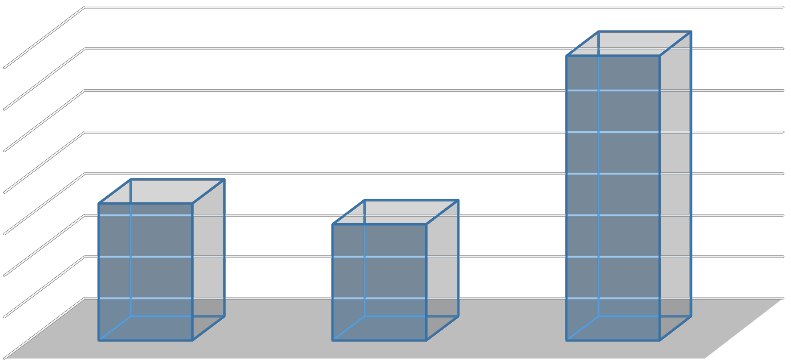 3,6603,6403,6203,6003,5803,5603,540Ago –Dic 16	Ene –Jul 17	Agos – Dic 17. Total Alumnos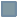 POSGRADO.Educación Continua.En educación continua se impartieron un total de 14 diplomados y 5 curso-taller.350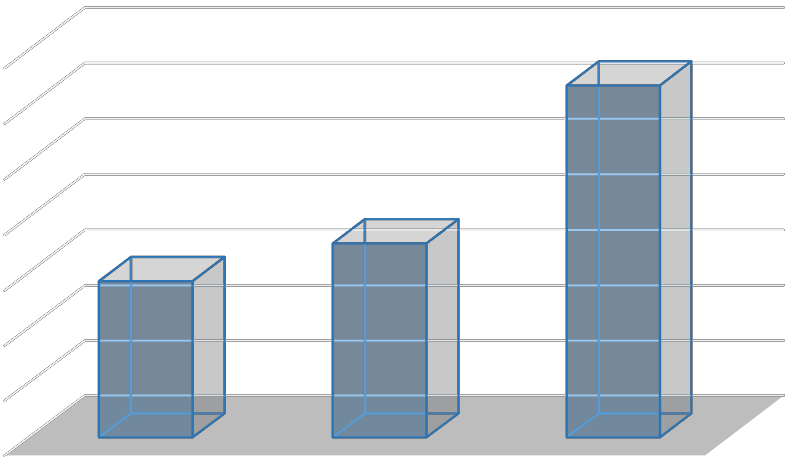 300250200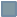 150100500Egreso.Titulación.Seguimiento de Egresados.El departamento de seguimiento de egresados realiza para cada generación encuestas por internet entre los egresados para recabar información acerca de la pertinencia de la formación que reciba en licenciatura para su ejercicio profesional.Programas de atención al estudiante.Noviembre 2016 - Septiembre 2017Deportivo.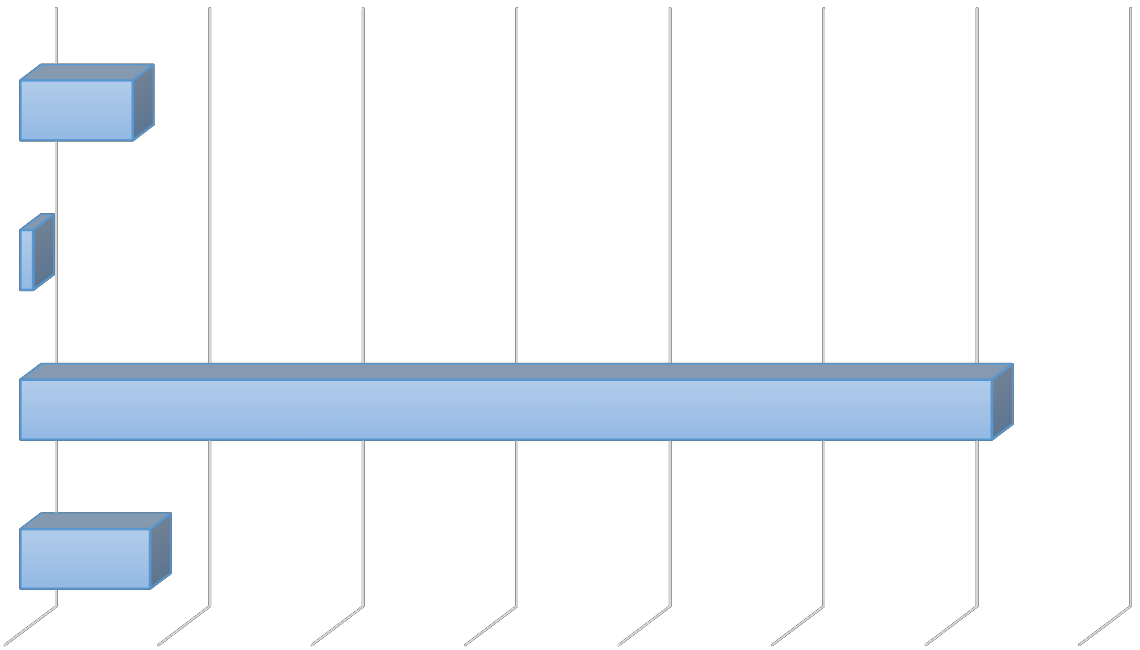 TalentosTutoríaCurso Inductivo0	1000	2000	3000	4000	5000	6000	7000Programa de becas.Número de becas otorgadas1600NOVIEMBRE 2016 - SEPTIEMBRE 20171400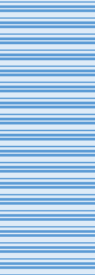 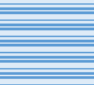 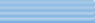 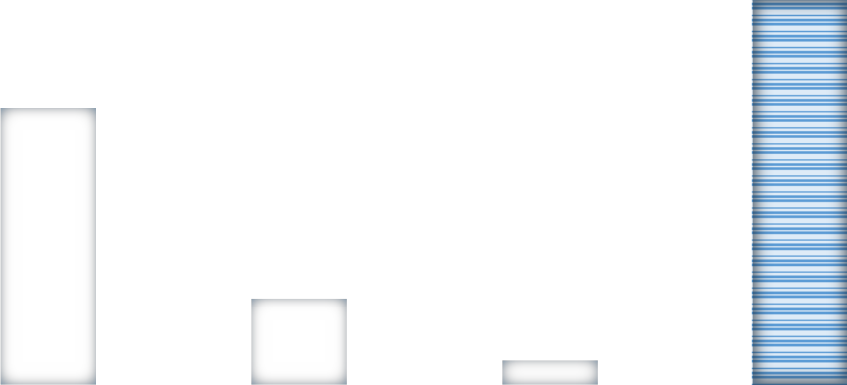 120010008006004002000Montos destinados a becas:25002000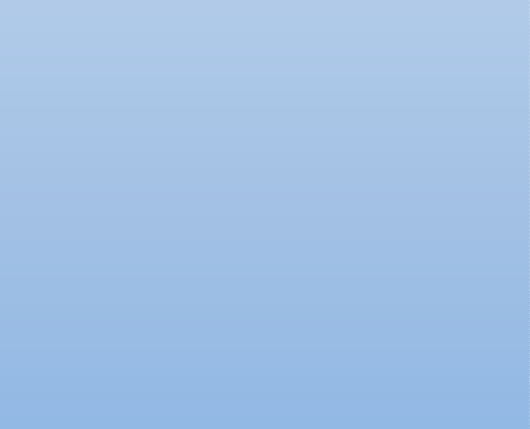 150010005000Estudiantes Participando en ActividadesDinamismo Estudiantil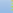 Servicio comunitario en las prácticas del Servicio Social.Número de estudiantes involucrados clasificados por organismos beneficiados.1000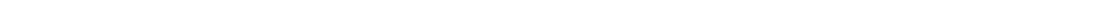 9008007006005004003002001000ONG`S	Federal	Estatal	Municipal	Educativo	Privado	Otras	Total:Programas con participación estudiantil.Número de estudiantes involucrados clasificados por tipo de actividad.Movilidad.En relación a la movilidad se cuenta con 20 convenios de movilidad con un total de 8 países, entre ellos argentina, Brasil, chile, Colombia, España, Estados Unidos, Francia y Perú.Título del gráfico2522	22	22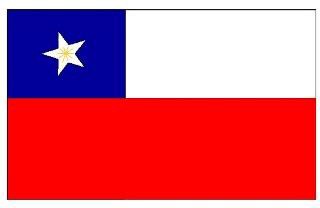 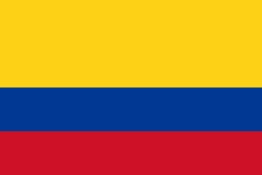 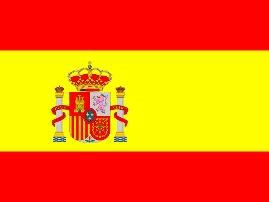 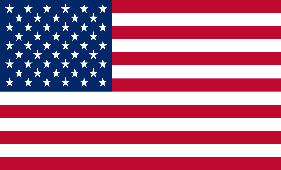 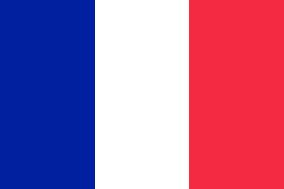 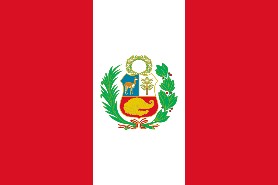 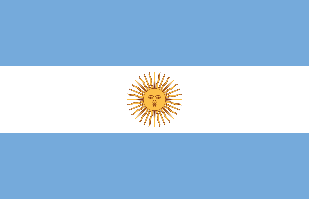 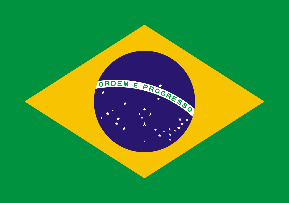 ALUMNOS DE MOVILIDADDeporte universitario.Número de estudiantes involucrados clasificados por disciplina. Incluir medallero de participación en la Universiada. Durante el último año estuvieron involucrados en distintos deportes un total de 706 alumnos.Detalle de premios obtenidos:Participantes de Psicología en la Universiada 2017.Estudiantes deportistas.Número de estudiantes deportistas de alto rendimiento, con nombre, disciplina de participación y logros obtenidos.Premios y distinciones.En este apartado se detallan aquellas distinciones como: Mérito académico, Talento académico y otras que correspondan al objetivo de este programa.ALUMNOS PREMIADOS CON PRIMEROS LUGARES:Semestre agosto-diciembre 2016Semestre enero –junio 2017.Talento Académico.ALUMNOS DENTRO DEL PROGRAMA DE TALENTOS SEMESTRE ENERO – JUNIO 2017ALUMNOS DENTRO DEL PROGRAMA DE TALENTOS SEMESTRE AGOSTO –DICIEMBRE 2017GESTIÓN RESPONSABLE DEL CONOCIMIENTO Y LA CULTURA.Generación y aplicación del conocimientoProfesores en el Sistema Nacional de Investigadores y Sistema Nacional de Creadores.Sistema Nacional de Investigadores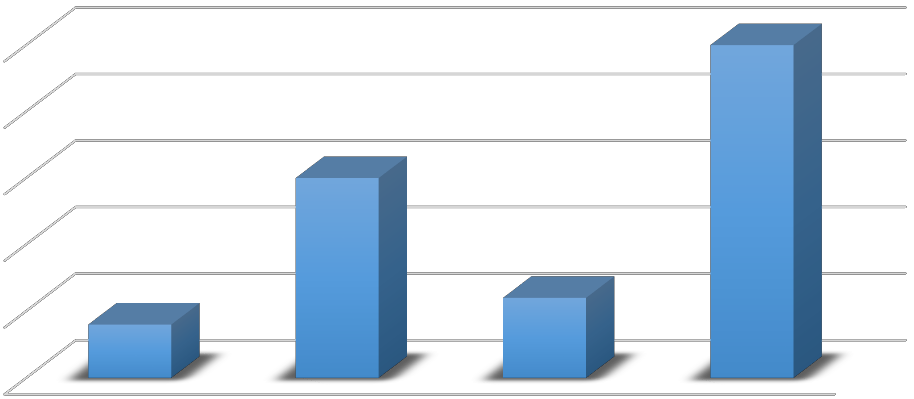 252015105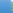 Apoyo a proyectos de investigación:Número y nombre de proyectos de investigación apoyados incluyendo organismo y recursos aportados.Durante el último año se obtuvo recursos para proyectos de investigación por un total de 2, 218,988.18 pesos beneficiando a más de 20 investigadores líderes.2,500,000.00RECURSOS PARA PROYECTOS DE INVESTIGACIÒN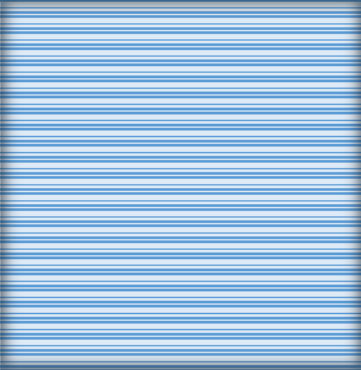 2,000,000.001,500,000.001,000,000.00500,000.000.00Proyectos de investigación para el desarrollo sustentable.Número y nombre de proyectos de investigación apoyados incluyendo organismo y recursos aportados.Redes de colaboración.Proyectos de redes de cooperación académica de los cuerpos académicos.Propiedad intelectual y patente.Detallar además, las publicaciones, en revistas con arbitraje, revista indexada y publicación científica.Periodo Noviembre 2016-Octubre 2017.Libros: (6)Capítulos de libros: ( 19 )Revistas nacionales: (12)Revistas Internacionales: (43)Difusión y extensión de la cultura y el arte.Número de eventos, tipo y beneficiados.Difusión y extensión de la cultura y el arte.1400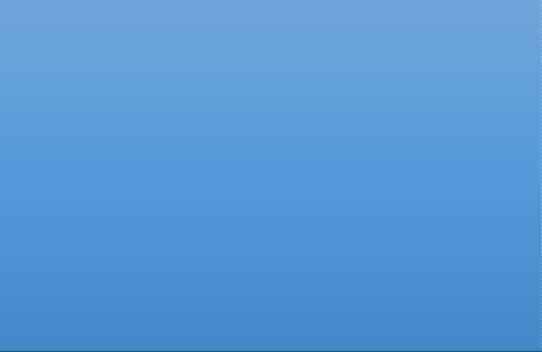 120010008006004002000ParticipantesPremios y distincionesAgregar información sobre el Premio a la mejor tesis de licenciatura y maestría. Deberá contener área de conocimiento y nombre completo.Además la información del Premio de Investigación UANL del año incluyendo el área, el nombre del trabajo y el nombre del investigador galardonados.FORTALECIMIENTO DE LA PLANTA ACADÉMICA Y DESARROLLO DE CUERPOS ACADÉMICOSContribuir a que la Facultad cuente con una planta académica caracterizada por su alta habilitación académica, acorde con los más altos estándares internacionales, organizada en cuerpos académicos plenamente consolidados, los cuales cultivan líneas de generación y aplicación innovadora del conocimiento que contribuyen significativamente y de manera oportuna al desarrollo social y económico de la Entidad y del País.Capacidad AcadémicaConformación de la planta académica.Habilitación de la planta académica.Formación y actualización de profesores.Otras actividades a reportar:Se brindó apoyo logístico y de espacios físicos (salas 1 y 2 del CENADO), durante todos los días hábiles de ambos periodos escolares, para la realización de juntas, seminarios, clases, actividades culturales, etc., brindando servicio de café, galletas y agua, así como el uso de proyector y computadora.La Evaluación Magisterial 2016, se llevó a cabo durante los meses de Octubre y Noviembre del presente.Se proporcionan los resultados de la Evaluación Magisterial 2016, para reconocimientos en el evento día del “Maestro Mayo 2017”Se dio el apoyo en la organización de la Posada Navideña 2016, brindando apoyo logístico.Se dio el apoyo en la organización del evento del día del Maestro Mayo 2017, brindando apoyo logístico.Se brinda atención a los docentes sobre las necesidades diarias que surjan como necesidad.EC0076 Evaluación de la competencia de candidatos con base en Estándares de Competencia.EC0688 Facilitación de los procesos de aprendizaje de nivel superior basados en programas curriculares por competenciaProfesores que participan en el Programa de Tutorías.En total existe una participación de 123 profesores en el programa de tutorías.Profesores de otras instituciones en la UANL.No tenemos profesores de otras instituciones.Profesores de la UANL en otras instituciones.No tenemos profesores en otras instituciones.Reconocimientos a la planta académicaParticipación en programas que reconocen la calidad de los profesores.Los profesores son reconocidos con el perfil PRODEP por realizar una labor equilibrada entre la docencia, gestión tutoría e investigación. Este año renovaron su perfil 9 profesores y aplicaron 2 profesores por primera vez. Contamos con 36 profesores vigentes.Cuerpos académicosManifestar a través de una gráfica la evolución de los Cuerpos Académicos.Premios y distincionesEn este apartado mencionar los profesores eméritos y la información relativa a premios y distinciones que han recibido en el año.MEJORA CONTINUA Y ASEGURAMIENTO DE LA CALIDAD DE LAS FUNCIONES INSTITUCIONALESPlanes de DesarrolloLa Facultad cuenta con el Plan de Desarrollo Institucional FaPsi 2012 – 2020 desde el 12 de septiembre del 2012. Para garantizar el cumplimiento de sus metas, objetivos e indicadores se ha establecido un sistema de agendas que permite dar seguimiento a los logros alcanzados. Dentro del plan de desarrollo en la facultad de psicología buscamos contar con el mayor reconocimiento y acreditación nacional e internacional, por tal motivo durante el mes de Agosto de 2017 se realizó el proceso de reacreditación por la agencia chilena Acreditacción y en el mes de Septiembre de 2017 continuamos con la reacreditación del CA-CNEIP. A Nivel de Posgrado tenemos dentro del PNPC a 3 programas de maestría y 1 de doctorado.Evaluación y acreditación de programas educativosEl programa de licenciatura cuenta con acreditación nacional por parte del CA- CNEIP, acreditación internacional por parte de AKREDITA y CIEES. A nivel de posgrado tenemos dentro del PNPC la Maestría en Ciencias con Orientación en Psicología de la Salud y Cognición y Educación así como la Maestría Profesionalizante en Psicología Laboral y Organizacional. También el programa de Doctorado en Filosofía con Orientación en Psicología.En este 2017 obtuvo la Re-certificación del Sistema de Gestión de Calidad de la Facultad de Psicología para la transición a la Norma ISO 9001:2015.La característica de este tipo de certificación es que no solo incluye los procesos administrativos, sino también los académicos. Con lo anterior la Facultad asegura niveles de calidad que le han permitido obtener otro tipo de acreditaciones como la Nacional por el CA-CNEIP y la internacional por la agencia AKREDITA.Padrón del Programa Nacional de Posgrados de CalidadProgramas educativos en el padrón incluyendo, nivel educativo y clasificación dentro del padrón.Certificación de procesos estratégicosNúmero de procesos certificados con las normas internacionales de calidad.Resultados obtenidos del examen general de egreso de licenciatura (EGEL- CENEVAL)Programa educativo y número de estudiantes en cada nivel de logro.Estudiantes que ingresan a UANL (EXANI II Y EXANI III CENEVAL)Programa de TalentosNúmero de estudiantes por dependencia.DESARROLLO DE LICENCIATURA, DE POSGRADO Y DE INVESTIGACIÓNAmpliar, articular y potenciar las capacidades institucionales para la formación de profesionales, científicos y humanistas, así como para el desarrollo científico y la innovación, que le permita a la Facultad anticiparse y responder con mayor oportunidad y con altos niveles de calidad y pertinencia, a la atención de problemáticas relevantes del desarrollo social y económico de la Entidad y del País.Programas de posgrado que se imparten con colaboración de la Facultad de Psicología.Doctorado en Ciencias de Enfermería Maestría en Ciencias en Nutrición Maestría en Ciencias en Salud Pública Maestría en Psicología del DeporteDurante el periodo de noviembre de 2016 al 25 de octubre de 2017 se realizaron 7 estancias de investigación además de realizar 2 eventos de enfocados a desarrollar los conocimientos de nuestros estudiantes:A la par nuestros cuerpos académicos invitaron a diversos 12 investigadores internacionales a compartir sus conocimientosCA. DE COGNICION Y EDUCACION.Dr. Alejandro Armellini. Reino UnidoDr. Thieme Hennis. Países BajosDr. Paul Rudman. Reino UnidoCA. DE CIENCIA COGNITIVADra. Guadalupe Elizabeth Morales Martínez – UNAMDr. Ángel García CoyantesDr. Rafael Manuel López LópezDr. Yanko Norberto Mezquita HoyosDra. Guadalupe E. Morales MartínezM.C. Miriam Hildegare Sanchez MonroyCA. DE PSICOLOGÍA, PSICOANALISIS Y MODELOS DE INTERVENCIONDra. Alicia Kachinovsky MelgarDr. Enrique Correa MolinaDr. Victor Nova CotaINTERCAMBIO, VINCULACIÓN Y COOPERACIÓN ACADÉMICA CON LOS SECTORES PÚBLICO, SOCIAL Y PRODUCTIVOEstablecer esquemas y procesos para sustentar la colaboración, el intercambio académico y la vinculación del quehacer institucional con los sectores público, social y productivo, que contribuyan a consolidar a la UANL como una Institución con un alto grado de porosidad en el desarrollo de sus funciones.Vinculación y alianzas estratégicasLa Subdirección de Proyectos Educativos y Asistenciales se encarga de mantener, renovar y establecer convenios con los sectores público, social y productivo.TOTAL DE CENTROS PROPEDEUTICOSCONVENIOS VIGENTESCONVENIOS EN PROCESO (25)Programas de asistencia social y servicios a la comunidadServicios de asistencia a la comunidad en áreas: social, de salud y jurídicas;En la Facultad de Psicología contamos con la Unidad de Servicios Psicológicos, la cual presta asistencia al público en materia de atención psicológica.Total de Pacientes AtendidosNoviembre 2016 - Octubre 20175405UNIDAD DE SERVICIOS PSICOLOGICOS	Unidades al exterior	TotalParticipación social de los estudiantesNúmero de estudiantes que participan en programas humanitarios a través de diversas acciones que cubres necesidades de grupos vulnerables o desfavorecidosParticipacion Social de Estudiantes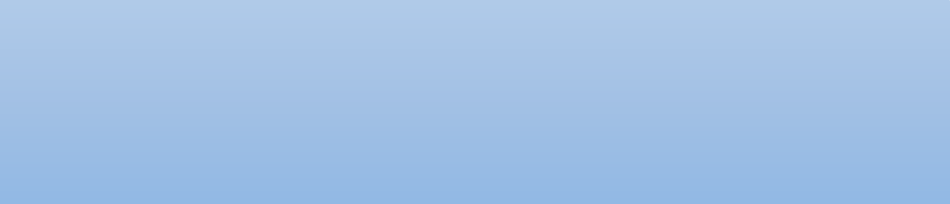 0	200	400	600	800	1000	1200Servicio Social y Prácticas ProfesionalesNúmero de estudiantes que cubren actividades de carácter formativo integradas a los diferentes programas de estudios.I.	DISTRIBUCCIÓN PROPEDÉUTICA 2016Premios y DistincionesNombrar a los egresados de la dependencia que recibieron reconocimiento en la excelencia en el desarrollo profesionalGESTIÓN SOCIALMENTE RESPONSABLE DE LA INFRAESTRUCTURA Y EL EQUIPAMIENTOPlan maestro de construcciónEspecificar las obras en proceso y concluidas conforme al Plan Maestro de Construcción, incluir las dependencias involucradas y los montos designados.Obras en procesoInversión en el fortalecimiento de la infraestructuraObras concluidas$60,000.00Mejoramiento de instalaciones deportivas$50,000.00$40,000.00$30,000.00$20,000.00$10,000.00$0.00Fortalecimiento del equipamiento de la bibliotecaDescripción  de los elementos	que existen en las bibliotecas que integran el Sistema, encaminados hacia su engrandecimiento y consolidación.Infraestructura de cómputo y telecomunicacionesInversión en conectividad y equipamiento tecnológicoBibliotecasPROCURACIÓN DE FONDOS Y DESARROLLO ECONÓMICOIngresos.INGRESOS ACADEMICOSPROYECTOS, CONVENIOS Y CONTRATOS PUBLICOSFUENTES PRIVADASPRODUCTOS FINANCIEROSINGRESOS DE ENTIDADES AUXILIARESOTROS INGRESOS	TotalDesglose de ingresos mensual.Totales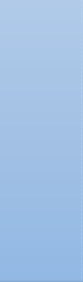 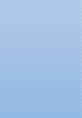 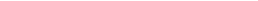 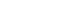 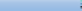 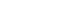 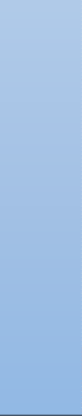 Ingresos académicosProyectos, convenios y contratos públicosFuentes privadasProductos FinancierosIngresos de entidades autxiliaresOtros ingresos		Total de ingresosEgresos:Desglose de egresos mensual.MATERIALES Y SUMINISTROSSERVICIOS GENERALES	BECAS	BIENES MUEBLES	TOTAL DE GASTOVinculación.INTERNACIONALIZACIÓNAcreditación internacionalDescribir los programas educativos de licenciatura y posgrado acreditados, en proceso y reacreditados por algún organismo internacional. Incluir el nombre del organismo acreditador y su vigencia.GESTIÓN INSTITUCIONAL RESPONSABLEArticular los proyectos y las actividades de las diversas dependencias académicas y administrativas de la Facultad, en el desarrollo coherente de un proyecto de promoción social y desarrollo equitativo y sustentable, que recorre transversalmente las funciones de formación de profesionales, científicos y humanistas; de generación, aplicación y difusión del conocimiento y la cultura; la vinculación y la extensión con organismos públicos, sociales y productivos; y la gestión de apoyo al quehacer académico.Programa de gestión ambiental y promoción de una cultura de sustentabilidadInformar sobre los avances en el uso eficiente de los recursos.Capacitación del personal directivo y administrativoTipo de capacitación incluyendo cantidad y personal involucrado.Cursos y talleres de capacitación curricular:Maestros Participantes:EC0076 Evaluación de la competencia de candidatos con base en Estándares de Competencia.EC0688 Facilitación de los procesos de aprendizaje de nivel superior basados en programas curriculares por competenciaOctubre-Diciembre 2017.Maestros Participantes:Taller Construcción de lugares de trabajo saludables. Por Dr. Samuel Silvestre Antúnez.21 Septiembre 2017Pensiones y jubilacionesNúmero de empleados jubilados y pensionados durante el año que se informa.Sistema de Información Administrativa de los Servicios Escolares (SIASE)Descripción de los servicios prestados a través del SIASEEstadísticas de la BibliotecaDescripción de los servicios prestados a los usuarios del sistema integral de bibliotecasAuditoríasDescribir los tipos de auditoría realizados y los informes emitidos.En la facultad de Psicología se realiza la Auditoria externa, la cual está asignada a cargo del Despacho Sepúlveda Treviño y son aplicadas mínimamente 2 veces por año. Dentro de estas auditorías se manejan 3 tipos: Recursos Humanos, Recursos financieros y Patrimonio bienes muebles.Auditoria InternaLa auditoría interna de la facultad es realizada con apoyo de Inovating your business performance, comenzando por el desarrollo de un curso sobre auditoria, logrando conformar un equipo de auditores internos conformados por personal administrativo de la dependencia, este grupo a su vez se dedica a realizar la auditoria en la facultad, para que finalmente ingrese un auditor externo y certifique el proceso de auditoría.Esta auditoria se está llevando a cabo en este mes de septiembre y el sistema de gestión de calidad que se aplica en el proceso de enseñanza y aprendizaje está bajo las normas del ISO 9001:2015Portal WEB¿Se incentiva el uso del repositorio institucional?La página web de la Facultad está ajustada al nuevo formato establecido por sistemas.Nivel:Programas Educativos:o Licenciatura1o Maestría9o Doctorado2SemestreAl. 1er Ing.EgresadosBajasTotal AlumnosAgo –Dic 16493321163,606Ene –Jul 17325258123,596Agos – Dic 17.519372193,677Agosto-Diciembre 2016Primer ingresoReingresoTotalMaestría en Ciencias03333Maestría Profesionalizante47137184Doctorado153853Total:62208270Enero-Junio 2017Primer ingresoReingresoTotalMaestría en Ciencias131932Maestría Profesionalizante57127184Doctorado216889Total91214305Evento:FechaAsistentesDiplomado: La nueva Cultura OrganizacionalNov-1610Diplomado: Evaluación y Rehabilitación NeuropsicológicaDic-1617Diplomado: Terapia Breve SistémicaFeb-1716Curso-Taller: Arte-TerapiaFeb-1718Diplomado: Estimulación TempranaFeb-1712Curso-Taller: Técnicas de InterrogatorioMar-1710Diplomado: PsicodiagnosticoMar-1710Diplomado: Neuropsicología InfantilMar-1714Diplomado: Urgencias psicológicasMar-1712Simposio: Urgencias psicológicasMar-1770Curso-Taller: Psicología JurídicaAbr-1711Diplomado: TanatologíaAbr-1710Diplomado: Neuropsicología InfantilAgo-1710Diplomado: Estimulación TempranaAgo-1710Curso-Taller: Hipnosis ClínicaSep-1725Curso-Taller: Abordaje de la Conducta Suicida, Estrategias de IntervenciónJul-178Diplomado: Clínica Psicoanalítica con NiñosMay-1720Diplomado: TanatologíaSep-1712Diplomado: Tanatología Clínica HospitalariaSep-178Diplomado: Terapia Breve Sistémica.Ago-1715GeneraciónIngreso:Egreso:ENE-JUN'12 al AG-DIC 16335319AGO-DIC'12 al EN-JUN 17461426Generación:IngresaronTotal egresadosTitulados al año de egresoTitulados al 25 deSeptiembre 20172006-11 (Egresados en Julio de 2011)3732952072572007-11 (Egresados en Diciembre 2011)230172681232007-12 (Egresados en Julio 2012)3303011022532008-12 (Egresados en Diciembre 2012)2212111001302008-13 (Egresados en Julio 2013)3883101952532009-13 (Egresados en Diciembre 2013)263223791412009-14 (Egresados en Julio 20144723091972892010-14 (Egresados en Diciembre 2014)302233801222010-15 (Egresados en Julio 2015)4643472152752011-15 (Egresados en Diciembre 2015)312222371242011-16 (Egresados en Julio 2016)4434031862212012-16 (Egresados en Diciembre 2016)33531964642012-17 (Egresados en Julio 2017)4614262828RESULTADOS RELEVANTES DE LOS ESTUDIOS DE SEGUIMIENTO DE EGRESADOS (2017)RESULTADOS RELEVANTES DE LOS ESTUDIOS DE SEGUIMIENTO DE EGRESADOS (2017)RESULTADOS RELEVANTES DE LOS ESTUDIOS DE SEGUIMIENTO DE EGRESADOS (2017)RESULTADOS RELEVANTES DE LOS ESTUDIOS DE SEGUIMIENTO DE EGRESADOS (2017)RESULTADOS RELEVANTES DE LOS ESTUDIOS DE SEGUIMIENTO DE EGRESADOS (2017)Muestra total: 346Muestra total: 346Muestra total: 346Muestra total: 346Muestra total: 346SiSiNoNo¿Considera que la UANL ofrece opciones de	participación	estudiantil	para	suformación integral?93%93%7%7%Participación en eventos académicos (congresos, concursos, foros, asesorías, etc.)75%75%25%25%¿Conoce el perfil de egreso de la licenciatura que está por concluir?98%98%2%2%¿Consideras	que	hubo	elementosmulticulturales	(internacionalización) presentes en tu formación?43%43%57%57%En tu formación, tuviste experiencias de prácticas académicas innovadoras en tu formación?76%76%24%24%¿Durante su formación profesional recibió algún premio o distinción?22%22%78%78%¿Está	interesado	en	estudiar	un posgrado?94%94%6%6%¿Está interesado en estudiar un posgrado en la UANL? Si No, ¿por qué motivo?81%81%19%19%¿Actualmente cuenta con un trabajo remunerado?24%24%76%76%AltaModeradaPocaNula¿En qué medida consideras la flexibilidad de tu programa educativo (licenciatura)?62%10%24%4%A lo largo de tu formación, ¿en qué grado obtuviste	conocimiento	práctico	encontextos reales?63%34%3%1%¿Qué tan preparado se siente para insertarse en el mercado laboral?21%70%9%0%Programa:Agosto-Diciembre 2016:Enero-Junio 2017:Curso Inductivo325519Tutoría32173112Talentos5032Deportivo.385346Tipo de beca:Cantidad de becas:Cantidad de becas:Tipo de beca:Enero- Junio 2017Agosto-Diciembre 2017Becas internas489525Pronabes1 (Manutención)157157OtraFundación UANL582Total:651764Programa:Ago-Dic 2016Ene-Jun 2017Ago-Dic 2017Becas licenciatura$2,080,755.00$1,816,385.00$2,089,522.50Becas posgrado$3,009,564.60$2,863,180.00$2,926,454.00Total:$5,090,319.60$4,679,565.00$5,015,976.50Evento:Evento:Evento:Evento:Evento:Fecha:Asistentes:Tipo de evento:1Programa de recolección para la Alianza anti cáncer.Programa de recolección para la Alianza anti cáncer.Programa de recolección para la Alianza anti cáncer.Programa de recolección para la Alianza anti cáncer.Programa de recolección para la Alianza anti cáncer.Enero 2017Comunidad FaPsiResponsabilidad social2Conferencia: “Hipnosis en el deporte, mito o realidad.”Conferencia: “Hipnosis en el deporte, mito o realidad.”Conferencia: “Hipnosis en el deporte, mito o realidad.”Conferencia: “Hipnosis en el deporte, mito o realidad.”Conferencia: “Hipnosis en el deporte, mito o realidad.”Febrero 1735 alumnosCultural3Conferencia: “Amor o dependencia emocional”Conferencia: “Amor o dependencia emocional”Conferencia: “Amor o dependencia emocional”Conferencia: “Amor o dependencia emocional”Conferencia: “Amor o dependencia emocional”Febrero 1750 asistentesAcadémico4Donación de Sangre.Donación de Sangre.Donación de Sangre.Donación de Sangre.Donación de Sangre.Marzo 2017Comunidad FaPsiResponsabilidad Social5Brigada: FaPsi Lunch.Brigada: FaPsi Lunch.Brigada: FaPsi Lunch.Brigada: FaPsi Lunch.Brigada: FaPsi Lunch.Marzo 201730 alumnosResponsabilidad Social6Taller: Hipnosis Clínica Eriksoniana.Taller: Hipnosis Clínica Eriksoniana.Taller: Hipnosis Clínica Eriksoniana.Taller: Hipnosis Clínica Eriksoniana.Taller: Hipnosis Clínica Eriksoniana.Marzo 201780 alumnosAcadémico7Taller: Los Padres en la educación de Género.Taller: Los Padres en la educación de Género.Taller: Los Padres en la educación de Género.Taller: Los Padres en la educación de Género.Taller: Los Padres en la educación de Género.Marzo 201780 alumnosAcadémico8Conferencia: “Evaluación Cognitiva Conductual”Conferencia: “Evaluación Cognitiva Conductual”Conferencia: “Evaluación Cognitiva Conductual”Conferencia: “Evaluación Cognitiva Conductual”Conferencia: “Evaluación Cognitiva Conductual”Marzo 201780 alumnosAcadémico9Conferencia: “Neuropsicología de la atención”Conferencia: “Neuropsicología de la atención”Conferencia: “Neuropsicología de la atención”Conferencia: “Neuropsicología de la atención”Conferencia: “Neuropsicología de la atención”Marzo 201780 alumnosAcadémico10Taller: “Dependencia Emocional”Taller: “Dependencia Emocional”Taller: “Dependencia Emocional”Taller: “Dependencia Emocional”Taller: “Dependencia Emocional”Marzo 201780 alumnosAcadémico11Conferencia: “Amor en psico análisis.”Conferencia: “Amor en psico análisis.”Conferencia: “Amor en psico análisis.”Conferencia: “Amor en psico análisis.”Conferencia: “Amor en psico análisis.”Marzo 201780 alumnosAcadémico12Conferencia: “Tanatología.”Conferencia: “Tanatología.”Conferencia: “Tanatología.”Conferencia: “Tanatología.”Conferencia: “Tanatología.”Marzo 201780 alumnosAcadémico13Conferencia: “Redes sociales y su impacto en el desarrollo de redes sociales.”Conferencia: “Redes sociales y su impacto en el desarrollo de redes sociales.”Conferencia: “Redes sociales y su impacto en el desarrollo de redes sociales.”Conferencia: “Redes sociales y su impacto en el desarrollo de redes sociales.”Conferencia: “Redes sociales y su impacto en el desarrollo de redes sociales.”Marzo 201725 alumnosCultural14Señorita Psicología 2017.Señorita Psicología 2017.Señorita Psicología 2017.Señorita Psicología 2017.Señorita Psicología 2017.Marzo 2017200asistentesIdentidad universitaria15Curso taller de peritaje psicológico.Curso taller de peritaje psicológico.Curso taller de peritaje psicológico.Curso taller de peritaje psicológico.Curso taller de peritaje psicológico.Marzo 201730 personasAcadémico16Brigada: “Día del niño.”Brigada: “Día del niño.”Brigada: “Día del niño.”Brigada: “Día del niño.”Brigada: “Día del niño.”Abril 201740 alumnosResponsabilidad social17Conferencia “Manejo de habilidades intra e interpersonales para una mejor vida y carrera profesional.”Conferencia “Manejo de habilidades intra e interpersonales para una mejor vida y carrera profesional.”Conferencia “Manejo de habilidades intra e interpersonales para una mejor vida y carrera profesional.”Conferencia “Manejo de habilidades intra e interpersonales para una mejor vida y carrera profesional.”Conferencia “Manejo de habilidades intra e interpersonales para una mejor vida y carrera profesional.”Agosto 1720 alumnosCultural18Organización de bienvenida FaPsiOrganización de bienvenida FaPsiOrganización de bienvenida FaPsiOrganización de bienvenida FaPsiOrganización de bienvenida FaPsiAgosto 17300 alumnosIdentidad universitaria19Organización evento institucional “Eclipse.”Organización evento institucional “Eclipse.”Organización evento institucional “Eclipse.”Organización evento institucional “Eclipse.”Organización evento institucional “Eclipse.”Agosto 17150 alumnosCultural20Rehabilitación Sostenible.deáreasverdes:FaPsiAgosto 1750 alumnosResponsabilidad Social21Concurso de fotografía: “Plasmate en un shot.”Concurso de fotografía: “Plasmate en un shot.”Concurso de fotografía: “Plasmate en un shot.”Concurso de fotografía: “Plasmate en un shot.”Concurso de fotografía: “Plasmate en un shot.”Sept 175 alumnosCultural22Entrega de agendas UANL.Entrega de agendas UANL.Entrega de agendas UANL.Entrega de agendas UANL.Entrega de agendas UANL.Sept 17150 alumnosIdentidad universitaria23Recolección de víveres para zonas afectadas por el sismo.Recolección de víveres para zonas afectadas por el sismo.Recolección de víveres para zonas afectadas por el sismo.Recolección de víveres para zonas afectadas por el sismo.Recolección de víveres para zonas afectadas por el sismo.Sept 1750 alumnosResponsabilidad social24Presentación de la facultad a estudiantes de Costa Rica.Presentación de la facultad a estudiantes de Costa Rica.Presentación de la facultad a estudiantes de Costa Rica.Presentación de la facultad a estudiantes de Costa Rica.Presentación de la facultad a estudiantes de Costa Rica.Sept 1730 alumnosIdentidad universitaria25Brigada: Clasificación de víveres en Cruz Roja Mexicana para zonas afectadas por el sismo.Brigada: Clasificación de víveres en Cruz Roja Mexicana para zonas afectadas por el sismo.Brigada: Clasificación de víveres en Cruz Roja Mexicana para zonas afectadas por el sismo.Brigada: Clasificación de víveres en Cruz Roja Mexicana para zonas afectadas por el sismo.Brigada: Clasificación de víveres en Cruz Roja Mexicana para zonas afectadas por el sismo.Sept 1725 alumnosResponsabilidad Social26Conferencia/Taller: Contención psicológica adistancia.Conferencia/Taller: Contención psicológica adistancia.Conferencia/Taller: Contención psicológica adistancia.Conferencia/Taller: Contención psicológica adistancia.Conferencia/Taller: Contención psicológica adistancia.Sept 17250Académico.internacional:Psicología:02222121221111N°País:N°Universidad:1Argentina1Universidad de Congreso2Universidad de Buenos Aires2Brasil3Universidad de Sao Paulo3Chile4Universidad del Bío-Bío5Universidad Mayor de Chile6Universidad Central de Chile4Colombia7Universidad del Valle8Universidad Cooperativa de Colombia9Universidad EAFIT5España10Universidad de Granada11Universidad Complutense de Madrid.12Universidad de Murcia13Universidad de Salamanca (SE COBRAUNA CUOTA).14Universidad de Málaga15Universidad Santiago de Compostela16Universidad de Alcalá de Henares6Estados Unidos de América17University of Nuevo México (Marco)18University of Virginia7Francia19Université Montpellier8Peru20Universidad César VallejoEstudiantes del programa educativoEstudiantes del programa educativoEstudiantes del programa educativoEstudiantes del programa educativoPeríodoNombre delestudianteInstituciónreceptoraNacional oextranjera2017 Sem EneroAlma Rosa González DelgadilloUniversidadSantiago de CompostelaExtranjera2017 Sem EneroAlonso Reyes GómezUniversidad de Buenos AiresExtranjera2017 Sem EneroCesar Yañez MaldonadoPaul ValeryExtranjera2017 Sem EneroDaniela Alejandra Gálvez HernándezUniversidad de MurciaExtranjera2017 Sem EneroDaniela Mireya Ortega LealUniversidad de CongresoExtranjera2017 Sem EneroDiana Cecilia García VallejoUniversidad Autónoma de QuerétaroExtranjera2017 Sem EneroDiana Laura Treviño LópezUniversidad de CongresoNacional2017 Sem EneroElizabeth Cardozo CamposUniversidad Alcalá de HenaresExtranjera2017 Sem EneroEvelyn Janeth Coronado RuizUniversidad de CongresoExtranjera2017 Sem EneroIrma Cecilia Rico RamírezUniversidad de Buenos AiresExtranjera2017 Sem EneroKarina Elizabeth Cenizales SolísUniversidad de CongresoExtranjera2017 Sem EneroMarcela Nohemí Villarreal NoyolaUniversidad de CongresoExtranjera2017 Sem EneroMaría Georgina Flores MartínezUniversidad de MurciaExtranjera2017 Sem EneroMayela Montemayor MaderoUniversidad de Buenos AiresExtranjera2017 Sem EneroMelina Morton DelgadoWaterfordExtranjera2017 Sem EneroMónica Quintanilla RodríguezUniversidad de SalamancaExtranjera2017 Sem EneroMonserrat Tijerina CervantesUniversidad de Buenos AiresExtranjera2017 Sem EneroNéstor Escamilla ContrerasUniversidad de CongresoExtranjera2017 Sem EneroPaloma López SanguinoUniversidad de CongresoExtranjera2017 Sem EneroPerla Leticia Calderón SandovalUniversidad de SalamancaExtranjera2017 Sem EneroStefany ViridianaVillegas BlancoUniversidad deMurciaExtranjera2017 Sem EneroStephanny Paloma Bocanegra CedilloUniversidad de CongresoExtranjera2017 Sem EneroVania Patricia de la Garza EspinosaUniversidad de MurciaExtranjera2017 Sem AgoMarlen Deyanira Llanas RiveraUniversidad de GranadaExtranjera2017 Sem AgoCasandra Gabriela Torres Ramos.Universidad de Buenos AiresExtranjera2017 Sem AgoOrlando Saldívar MartínezUniversidad de Buenos AiresExtranjera2017 Sem AgoValeria Armenta EsnaurizarUniversidad Cooperativa deColombiaExtranjera2017 Sem AgoRebeca Del CarmenVelázquez HernándezUniversidad de SalamancaExtranjera2017 Sem AgoLaura Máyela Acosta GarcíaUniversidad de Buenos AiresExtranjera2017 Sem AgoMaría Fernanda González GarcíaUniversidad de Buenos AiresExtranjera2017 Sem AgoMayra Vanessa Acevedo GarzaUniversidad Santiago deCompostelaExtranjera2017 Sem AgoAna Karen Esquivel SalinasUniversidad de SalamancaExtranjera2017 Sem AgoMaría FernandaÁlvarez AldretteUniversidad deSalamancaExtranjera2017 Sem AgoJosé Eduardo Castillo SamaniegoUniversidad de Buenos AiresExtranjera2017 Sem AgoNora Mariana García LópezComplutense de MadridExtranjera2017 Sem AgoNinfa Nathalia Molina CaballeroComplutense de MadridExtranjera2017 Sem AgoDafne Yadira CarrazcoHernándezUniversidad Santiago deCompostelaExtranjera2017 Sem AgoAna Gabriela Sánchez CanoUniversidadSantiago de CompostelaExtranjera2017 Sem AgoEstefania Yaquelin Rodríguez QuinteroUniversidad Cooperativa deColombiaExtranjera2017 Sem AgoLuis Enrique Hurtado RodríguezUniversidad de Buenos AiresExtranjera2017 Sem AgoMelissa AlejandraGarza GonzálezUniversidad deBuenos AiresExtranjera2017 Sem AgoXimena Villarreal SalazarUniversidad de Buenos AiresExtranjera2017 Sem AgoClarissa María Echeagaray UzetaUniversidadAutónoma de Baja CaliforniaNacionalEstudiantes que se incorporan al programa educativoEstudiantes que se incorporan al programa educativoEstudiantes que se incorporan al programa educativoEstudiantes que se incorporan al programa educativoEstudiantes que se incorporan al programa educativoPeríodoPeríodoNombre del estudianteInstitución de procedenciaNacional oextranjera2017Sem EneroJorge Luis Alberto Luna JaimesUniversidad Autónoma de TamaulipasNacional2017Sem EneroValeria AstridRodríguez RuízUniversidad Autónoma deTamaulipasNacional2017Sem EneroKaren Selene Anguiano TintosUniversidad de ColimaNacional2017Sem EneroKarla Paola HernándezJiménezUniversidad Autónoma deHidalgoNacional2017Sem EneroSusana Jaqueline Álvarez SánchezUniversidad de GuadalajaraNacional2017Sem EneroGabriela RodríguezGuzmánUniversidad de Ciencias yArtes de ChiapasNacional2017Sem EneroNorma García LópezUniversidad de Ciencias y Artes de ChiapasNacional2017Sem EneroNarayani Itzel MontañoValdezUniversidad Autónoma deMéxicoNacional2017Sem EneroBlanca Janeth Muñoz CornejoUniversidad Autónoma de MéxicoNacional2017Sem EneroMariana MuñozVelázquezUniversidad Autónoma deMéxicoNacional2017Sem EneroArmando Randu Martínez RamírezUniversidad Autónoma de MéxicoNacional2017Sem EneroRafael Chávez DelgadoUniversidad Cesar VallejoExtranjera2017Sem EneroJosé Antonio Gil SánchezUniversidad Cesar VallejoExtranjera2017Sem EneroWendy Lis Ponte GómezUniversidad Cesar VallejoExtranjera2017Sem EneroKatherine Mirella Gantu PalominoUniversidad Cesar VallejoExtranjera2017Sem EneroDalma Vanessa De Lama MorenoUniversidad Cesar VallejoExtranjera2017 Sem EneroCarlos Fernando Álamo DávilaUniversidad Cesar VallejoExtranjera2017 Sem EneroAlejandra BarbosaMuñozUniversidad EAFITExtranjera2017 Sem EneroCarmen Michelle Tejada MorenoUniversidad Cooperativa de ColombiaExtranjera2017 Sem EneroEdder Andrés Rincón GómezUniversidad Cooperativa de ColombiaExtranjera2017 Sem EneroBlanca Luz Yauri SaavedraUniversidad César VallejoExtranjera2017 Sem EneroDalia Melissa Mayta HuacchaUniversidad César VallejoExtranjera2017 Sem AgostoMónica Beatriz Vázquez EssesoUniversidad Autónoma de ZacatecasNacional2017 Sem AgostoYazmin García RosasUniversidad Autónoma de ZacatecasNacional2017 Sem AgostoJessica Nerissa Zuñiga HerreaUniversidad Autónoma de ZacatecasNacional2017 Sem AgostoCesar Octavio Olmedo FloresUniversidad Autónoma de ZacatecasNacional2017 Sem AgostoLuis Felipe Saucedo CasillasUniversidad Autónoma de ZacatecasNacional2017 Sem AgostoLuis Eduardo Aldama SalmerónUniversidad Juárez del Estado de DurangoNacional2017 Sem AgostoYadira Lizbeth Paredez GonzálezUniversidad Autónoma del Estado de HidalgoNacional2017 Sem AgostoYuli Alondra Piñeiro SantillanUniversidad Autónoma del Estado de HidalgoNacional2017 Sem AgostoIsrael Espino BojórquezInstituto Tecnológico de SonoraNacional2017 Sem AgostoArely Degante GonzálezUniversidad Nacional Autónoma de MéxicoNacional2017 Sem AgostoArely Cadena ReyesUniversidad Autónoma de San Luis PotosíNacional2017 Sem AgostoMarcos Arjona FloresUniversidad Juárez Autónoma de TabascoNacional2017 Sem AgostoCelia Margarita de la Torre OvandoUniversidad Juárez Autónoma de TabascoNacional2017 Sem AgostoÁngel Stiv Horacio Valdez JiménezUniversidad Juárez Autónoma de TabascoNacional2017 Sem AgostoAlan Stalin Osorio GarcíaUniversidad Juárez Autónoma de TabascoNacional2017 Sem AgostoJesica Anaid Marin CuevasUniversidad Juárez Autónoma de TabascoNacional2017 Sem AgostoGabriela Rodríguez GuzmánUniversidad de Ciencias y Artes de ChiapasNacional2017 Sem AgostoNorma García LópezUniversidad de Ciencias y Artes de ChiapasNacional2017 Sem AgostoMaria Fernanda CorreaPabonUniversidad Cooperativa de ColombiaExtranjera2017 Sem AgostoMayra AlejandraAngulo CifuentesUniversidad Cooperativa de ColombiaExtranjera2017 Sem AgostoAngie Nataly Cobos DuarteUniversidad Cooperativa de ColombiaExtranjera2017 Sem AgostoLuz Ángela MejíaAcevedoUniversidad Cooperativa deColombiaExtranjera2017 Sem AgostoBilly Gabriel ArévaloDávilaUniversidad Cesar VallejoExtranjera2017 Sem AgostoLisseth Pamela Jaque SoteloUniversidad Cesar VallejoExtranjera2017 Sem AgostoMayra Grace ChavarríaHíjarUniversidad Cesar VallejoExtranjera2017 Sem AgostoJenny Alicia Zoralinda Faya de la CruzUniversidad Cesar VallejoExtranjera2017 Sem AgostoMaricielo Ysabel CuevaSanchezUniversidad Cesar VallejoExtranjera2017 Sem AgostoYuli Lucero Díaz GámezUniversidad Cesar VallejoExtranjera2017 Sem AgostoDavis Velarde CamaquiUniversidad Cesar VallejoExtranjera2017 Sem AgostoJonathan Montantes MartinezVID Specialized UniversityExtranjeraAgosto- Diciembre2016Enero-Junio 2017Total de alumnos participando en actividades deportivas363343Cantidad de competencias realizadas156148Periodo Noviembre 2016 a Octubre 2017.Periodo Noviembre 2016 a Octubre 2017.Periodo Noviembre 2016 a Octubre 2017.Premio:Evento:Fecha:1er lugar Categoría MixtoTorneo Intrauniversitario de AnimaciónDiciembre 20171ero LugarTorneo Intrauniversitario de SoftbolNoviembre 20162do lugar FemenilTorneo Intrauniversitario de AnimaciónJunio 20171er lugar Femenil.Torneo Intrauniversitario de Animación.Diciembre 2016.Agosto-Diciembre 2016.Agosto-Diciembre 2016.Agosto-Diciembre 2016.Agosto-Diciembre 2016.DEPORTE:N° DE COMPETIDORES:N° DE COMPETIDORES:NUMERO DE COMPETIDORES:DEPORTE:Varonil:Femenil:NUMERO DE COMPETIDORES:1.- AMERICANO40402.- ATLETISMO2573.- BASQUETBOL1215274.- BOX3475.- FUTBOL RAPIDO2026.- FUTBOL SOCCER4840887.- GRUPOS DE ANIMACION428328.- HALTEROFILIA55109.- HANDBALL121210.- JUDO1111.- KARATE DO491312.- LIMA LAMA991813.- NATACION3131614.- SOFTBOL202015.- TAE KWON DO7172416.- TENIS DE MESA117.- TOCHITO232318.- VOLEIBOL262619.- VOLEIBOL PLAYA336TOTAL:152211363Enero-Junio 2017.Enero-Junio 2017.Enero-Junio 2017.Enero-Junio 2017.DEPORTE:N° DE COMPETIDORES:N° DE COMPETIDORES:NUMERO DE COMPETIDORES:DEPORTE:Varonil:Femenil:NUMERO DE COMPETIDORES:1.- AMERICANO0002.- ATLETISMO2573.- BASQUETBOL1620364.- BOX3475.- FUTBOL RAPIDO18186.- FUTBOL SOCCER4820687.- GRUPOS DE ANIMACION732398.- HALTEROFILIA2469.- HANDBALL141410.- JUDO1111.- KARATE DO481212.- LIMA LAMA761313.- NATACION2141614.- SOFTBOL17193615.- TAE KWON DO11152616.- TENIS DE MESA1117.- TOCHITO292918.- VOLEIBOL1119.- VOLEIBOL PLAYA3TOTAL133210343No.Nombre:Nombre:Matricula:Estudios:Disciplina:Disciplina:Lugar:1María	Fernanda Montes MartínezMaría	Fernanda Montes Martínez16923329noJUDOJUDO1ero2Rubí SaucedoMartínez14894864toKARATE DO-1ero3Priscila ReyesAdame16923249noBasquetbolBasquetbol4Cecilio	Emiliano Quevedo CastañedaCecilio	Emiliano Quevedo Castañeda17582273eroTiro con ArcoTiro con Arco3ero5Gabriela	Anahí Castañeda NúñezGabriela	Anahí Castañeda Núñez1648428GraduadaHeptatlonHeptatlon2do6Rachel	Nataly Gallegos BarreraRachel	Nataly Gallegos Barrera17197107moSalto Longitudde7Verónica Lizbeth del castillo AlmanzaVerónica Lizbeth del castillo Almanza15488607moAtletismoAtletismo8Ramón ReyesTejeda18802063eroAtletismoAtletismo9Rodolfo GóngoraRojas15890827moTriatlónTriatlón2do10Leslie Janeth Pérez GarcíaLeslie Janeth Pérez García17249263eroVoleibolVoleibol11Karina Maribel Leal OlmedaKarina Maribel Leal Olmeda151950010moTenis mesade12Melissa	Giovanna Carrazco Navarro.Melissa	Giovanna Carrazco Navarro.1548117GraduadaAnimaciónAnimaciónNombre:Disciplina:Logros:1. María Fernanda Montes MartínezJUDOOro en judo.2. Rubí Martínez SaucedoKARATE -DO3. Priscila Adame ReyesBasquetbol4. Cecilio Emiliano Quevedo CastañedaTiro con Arco5. Gabriela Anahí Castañeda NúñezHeptatlon6. Rachel Nataly Gallegos BarreraSalto de Longitud7. Verónica Lizbeth del castillo AlmanzaAtletismo8. Ramón Tejeda ReyesAtletismo9. Rodolfo Rojas GóngoraTriatlónPlata en triatlon.10. Leslie Janeth Pérez GarcíaVoleibol11. Karina Maribel Leal OlmedaTenis de mesa12. Melissa Giovanna Carrazco NavarroAnimación13. Ángel Daniel Calva GonzalesEsgrima14. Anajulia Ramírez Hinojosa.Waterpolo.Nombre:Distinción:Organismo otorgante:Gabriel Arturo Martínez González.Certamen de fotografía de la UANLUniversidad Autónoma de Nuevo León.Laura Marcela Morales Solís.Reconocimiento al mérito académico 2016-2017Universidad Autónoma de Nuevo León.NombreSemestrePromedioGARCIA VALLEJO MARIA SAMANTHA1º.100GARZA MEDINA CECILIA ALEJANDRA1º.100GARCIA LOPEZ KARLA JAQUELINE1º.99.71GARCIA RODRIGUEZ JUANA ELIZABETH1º.99.57MARTINEZ GUTIERREZ DINORA1º.99.57LOPEZ GONZALEZ ESTEFANY FABIOLA1º.99.43GALLARDO VILLARREAL CLAUDIA KARINA1º.99.29GARAGARZA RISTORI ALONDRA LIZBETH1º.99.29GRANDADOS DOMINGUEZ ABRIL ANGELICA1º.99.29HERNANDEZ CHAVEZ GABRIEL ALEJANDRO2º.99.29RAMOS LOPEZ HUMBERTO2º.99.29GARAY COVARRUBIAS ARELY SARAHY2º.98.50SANCHEZ GONZALEZ CLARISA CRISTAL2º.98.14MARTINEZ MEDINA ARELI FERNANDA2º.97.57URISTA VALERIO YOLANDA SARAHI2º.97.57ESQUIVEL RODRIGUEZ IRVIN2º.97.43VAZQUEZ SANDOVAL MONICA ZULEMA2º.97.43HERNANDEZ CASTRO VALERIA AILE3º.100ORDAZ CASTILLO CATALINA DEL CARMEN3º.100SANCHEZ JUAREZ CECILIA GABRIELA3º.100SIDRIAN ARRIAGA IDALIA GUADALUPE3º.100CORTEZ QUIROZ VANESSA YARELI3º.99.71GARZA DE LEON ILSEL ABIGAIL3º.99.71ESCALERA PAEZ JUAN ANDRES3º.99.57GARCIA SANCHEZ LINDA LIZETH3º.99.57RAMIREZ TREVIÑO KATYA CONCEPCION3º.99.57RODRIGUEZ HERNANDEZ ANGELICA3º.99.57RUIZ SANCHEZ ZAIRA ANAID3º.99.57VALLEJO QUEZADA MARIA GUADALUPE3º.99.57ALANIS GARZA EVA SOFIA3º.99.43BARROSO SERVIN HASSADA YARED3º.99.43CHAPA HERNANDEZ VALERIA ITZEL3º.99.43MORENO CORONADO KARLA ALEJANDRA3º.99.43TREVIÑO MARROQUIN DANIEL3º.99.43VILLARREAL GUTIERREZ JENNIFER3º.99.43MUÑOZ MUÑOZ ALONDRA3º.99.29CORONADO GARZA ARELYS ALEJANDRA4º.100LAZO FREYMANN SANTIAGO AMBROSIO4º.100MENDOZA PEREZ JUAN GERARDO4º.100CARREON ARAGON MARIA FERNANDA4º.99.29HERNANDEZ TOVAR MAYELA MICHELLE4º.99.29FLORES ZAVALA YULIANA LETICIA4º.99.29MARTINEZ GARCIA JOHANA YAZMIN4º.99.29MENDOZA GARCIA GUADALUPE LIZET4º.99.29RODRIGUEZ ANGEL ANA ELIA4º.99.29SIERRA HERRERA BEATRIZ GUADALUPE4º.99.29TORRES VILLARREAL EMMA LAURA4º.99.29VAZQUEZ HUERTA YULISSA4º.99.29ESPINOZA MARTINEZ ISRAEL GUADALUPE4º.99.14VALDEZ SANCHEZ CINDY YURIDIA4º.99.14YAÑEZ HERNANDEZ MARITZA ANAHI4º.99.14ALVAREZ ROCHA IRMA VANESSA4º.98.86DURON FLORES CLAUDIA LISSETH4º.98.86ROSALES RAMIREZ MARISOL4º.98.86RUIZ GOMEZ EVANGELINA ESTRELLA4º.98.86AGUILA VILLEGAS ANA KARLA4º.98.71ALONSO REBOLLOSO DENISSE ALEJANDRA4º.98.71DAVILA ROBLES LORENA4º.98.71SAUCEDA ZAMORA JOCABED4º.98.71ORTIZ PEÑA KAREN ARLEN5º.99.71TREVIÑO GUTIERREZ ERIKA YAZMIN5º.99.71DIAZ SANCHEZ BRENDA LETICIA5º.99.57ELIZONDO CUELLAR JESSICA MIREYA5º.99.57VILLARREAL SALAZAR XIMENA5º.99.57CORREA VILLA ANDREA5º.99.43CORTES MATA CLAUDIA MARIBEL5º.99.43RAMIREZ BERMEO ANA CECILIA5º.99.43CERVANTES RODRIGUEZ ANA PAULA5º.99.29RODRIGUEZ RODRIGUEZ MONICA AIDEE5º.99.29VAZQUEZ DAVALOS LEONCIO5º.99.29HERRERA VILLARREAL ILSE EDITH5º.99.00LUNA GUANAJUATO KARLA MARISOL6º.98.57SANCHEZ ROBLEDO JACQUELINE ESTEFANIA6º.98.57WING GARCIA HEYDI MAYTRELLI6º.98.14GARAY CARRIZALES ANGEL6º.97.71MARTINEZ GARZA PATRICIA6º.97.43ALFARO HERNANDEZ JANET6º.97.14CAVAZOS REYNA DAPHNE6º.97.14HERNANDEZ SANCHEZ ELIEZER6º.97.14PINEDA OLIVA ANGEL HERIBERTO6º.97.14ARRAMBIDE GONZALEZ TANYA VERONICA7º.100DOÑEZ LOPEZ SALMA SELENE7º.100CANO ZAVALA KATYA YARELY7º.99.71MARTINEZ SALAZAR ALEJANDRA ISABEL7º.99.71MONTEMAYOR MADERO MAYELA7º.99.71AGUILAR RODRIGUEZ KEILA MICHEL7º.99.57FLORES GARCIA STEPHANIE7º.99.43LIRA RAMIREZ IRIS SARAHI7º.99.43DURON PEÑAFLOR CINDY ALEJANDRA7º.99.29GALLARDO GONZALEZ ANDREA STEPHANY7º.99.29NIÑO OBREGON ANA FERNANDA7º.99.29GONZALEZ DELGADILLO ALMA ROSA8º.99.14JARAMILLO SANCHEZ ALICIA JOSEFINA8º.99.14REYNA MARTINEZ YOLANDA MONSERRAT8º.99.14SANCHEZ RIOS MARIA DE LA PAZ8º.99.14CHECHE MORENO ANDRES8º.98.86MARISCAL GARZA JESSICA GRACIELA8º.98.86CALVO HERRERA NESTOR JAIR ALAN8º.98.71ZARATE ARREOLA ALMA GISSELA8º.98.71GARCIA HEREDIA MONICA AIDEE8º.98.57LOPEZ GUEVARA DIANA PAMELA8º.98.57REGALADO TORRES KENIA MARISOL8º.98.57VELEZ VELEZ DIANA LAURA8º.98.57BALLIN CARRILLO CIELO CITLALLY8º.98.43JAUREGUI VARGAS KAREN MAYELA8º.98.43LEAL CORREA KARLA ROCIO8º.98.43BOLAÑOS CANO JUAN AURELIO9º.100MENDEZ LUNA ERIKA DANIELA9º.100OJEDA ANDRADE DANIELA ELIZABETH9º.100SALDAÑA RODRIGUEZ YAEL YAMILETH9º.100VALDES ALVAREZ MONICA SAMANTHA9º.100ANTUNEZ RUIZ NAYELY ALEJANDRA9º.99.86CARDONA MORENO ALEXIA9º.99.71TELLEZ PERALES ALONDRA ESTEFANIA9º.99.57LARA CERDA SANDRA TATJANA9º.99.43RODRIGUEZ HERNANDEZ ANDREA9º.99.43RUIZ GARCIA JESSICA JANETH9º.99.43NombreSemestrePromedioCUELLAR ESPINOZA ROBERTO1º.100GUZMAN OVIEDO ANGEL1º.99.86BERRONES SILVA PATRICIA1º.99.71TRUJILLO ALANIS JESUS ALBERTO1º.99.71ALFONSO ALEMAN ISAAC JOSE1º.99.29DE LA ROSA PERALES SOFIA REBECA1º.99.29DIAZ DE LEON STEPHANY RUBI1º.99.14MACIAS BRIONES CASSANDRA GUADALUPE1º.99.14MELENDEZ DE LEON AURORA ACENETH1º.99.14GARCIA VALLEJO MARIA SAMANTHA2º.100GARZA MEDINA CECILIA ALEJANDRA2º.100CORTEZ VEGA PAOLA2º.99.86LEIJA DE LA FUENTE KAREN JANETH2º.99.57LOPEZ GONZALEZ ESTEFANY FABIOLA2º.99.57BANDA RODRIGUEZ VALERIA2º.99.29GARCIA IBARRA LESLIE ANAHI2º.99.29ALVARADO RODRIGUEZ MILTON ALEXIS2º.99.14ANTONIO HERNANDEZ LUZ IDALIA2º.99.14MARTINEZ CARDENAS VALERIA MARIA2º.99.14RAMOS LOPEZ HUMBERTO3º.99.56HINOJOSA CHAVEZ MA. ADRIANA3º.99.25RODRIGUEZ MARIN MONICA ALEJANDRA3º.99.14SUAREZ GONZALEZ JAYLENE MASSIEL3º.98.29ANGUIANO ESTRADA ELVIRA YARELI3º.98.14HERNANDEZ CASTRO VALERIA AILE4º.100RESENDEZ MEDELLIN MYRIAM ARCELIA4º.100CORONADO ESCAMILLA ALEXA MONTSERRAT4º.99.71GARZA LEAL ALEJANDRA4º.99.71MUÑOZ CRYSTAL ANTONIA4º.99.71RAMIREZ TREVIÑO KARYA CONCEPCIÓN4º.99.71RUIZ ELIZONDO GIOVANNA CAROLINA4º.99.71DUEÑAS MORALES MARIALUISA SARAHI4º.99.57MUÑOZ MUÑOZ ALONDRA4º.99.57BLANCO TREVIÑO ANA VICTORIA4º.99.43GONZALEZ ALEJANDRO ENID4º.99.43HERNANDEZ SANCHEZ VANESSA ALEJANDRA4º.99.43MARTINEZ DELGADO KAREN STHELYS4º.99.43MARTINEZ RODRIGUEZ AYLIN4º.99.43OLVERA OVIEDO KAREN VANESSA4º.99.43SAMANIEGO MIRANDA RUBI ALEJANDRA4º.99.43SIDRIAN ARRIAGA IDALIA GUADALUPE4º.99.43TAVASCI RODRIGUEZ JESSICA LIZETH4º.99.43VILLARREAL GUTIERREZ JENNIFER4º.99.29MENDOZA PEREZ JUAN GERARDO5º.99.71SIERRA HERRERA BEATRIZ GUADALUPE5º.99.57RODRIGUEZ MARTINEZ IVONNE ALEJANDRA5º.99.43ESTRADA VILLARREAL CRISTINA DEYANIRA5º.99.14ORTEGA FERNANDEZ INES5º.99.14PONCE RODRIGUEZ ANA VICTORIA5º.99.14GUERRERO ALVAREZ KAREN GISELLE5º.99.00GUILLEN VALDEZ LESLIE DAYANA5º.99.00DIAZ SANCHEZ BRENDA LETICIA6º.100GONZALEZ BUSTOS KARINA LISETTE6º.100HERRERA VILLARREAL ILSE EDITH6º.99.71VILLARREAL SALAZAR XIMENA6º.99.71ALEMAN SALAZAR RITA ABIGAIL6º.99.57DOMINGUEZ RIVERA VIOLETA ELIZABETH6º.99.57HERNANDEZ NATIVIDAD VIRIDIANA6º.99.57MIRELES RODRIGUEZ CELIA GUADALUPE6º.99.57ORTIZ PEÑA KAREN ARLEN6º.99.57RUBIO RODRIGUEZ RICARDO HAZIEL6º.99.57CHÁVEZ REYNOSA DAFNE6º.99.43GARCIA ORTIZ LORENA LIZETH6º.99.43RAMIREZ BERMEO ANA CECILIA6º.99.43ALCANTAR RODRIGUEZ ELIA KARINA6º.99.29ELIZONDO CUELLAR JESSICA MIREYA6º.99.29HERNANDEZ RAMIREZ GABRIELA6º.99.29VALDES SANTOS KAREN ALEJANDRA6º.99.29PINEDA OLIVA ANGEL HERIBERTO7º.99.71ZAVALA URBANO INGRID LUCINA7º.99.57HERRERA DURÁN ANA CECILIA7º.99.29IBARRA CAMARILLO DIANA KAREN7º.99.14JIMENEZ ALVAREZ JEANINE LILIANA7º.99.14SALAS FARACH LINDA SHEREZADA7º.98.86DELGADO CORTÉS SARA8º.99.57FLORES GARCIA STEPHANIE8º.99.29DURON PEÑAFLOR CINDY ALEJANDRA8º.99.14MENDEZ GARCIA ESTEFANIA NATALY8º.99.14SALAS MENDOZA NICTE-HA AZENETH8º.99.14SALINAS MENDOZA MIRIAM PATRICIA8º.99.14VILLASANA PEREZ LESLIE DENETH8º.99.14ELIZONDO ESCAMILLA KATIA MELISSA8º.99.00GIL ROBLEDO MARIANA8º.99.00GUAJARDO HERNANDEZ CHANDEL8º.99.00MEDRANO GALVAN JOSE MANUEL8º.99.00PESINA LEOS BRENDA GUADALUPE8º.99.00SAUCEDA VALDEZ KARLA PATRICIA8º.99.00AGUILAR RODRIGUEZ KEILA MICHEL8º.98.86ALEJOS PEREZ BELINDA8º.98.86DE LA CRUZ RODRIGUEZ BERENICE ANEL8º.98.86ESPINOSA MÁRQUEZ ESTEPHANY ALEJANDRA8º.98.86GALLARDO GONZALEZ ANDREASTEPHANY8º.98.86LIRA RAMIREZ IRIS SARAHI8º.98.86RODRIGUEZ GARCIA EZEQUIEL8º.98.86SIFUENTES OLIVARES ROCÍO NALLELY8º.98.86BARRERA ESCOBEDO YESENIA GUADALUPE9º.100BOTELLO QUIÑONEZ MARLEN9º.100PEREZ HERNANDEZ JESSICA ABRIL9º.100REGALADO TORRES KENIA MARISOL9º.100REYNA MARTINEZ YOLANDA MONSERAT9º.100TORRES ZAVALA LUISA FERNANDA9º.100HERNANDEZ FLORES DIANA CECILIA9º.99.88OLIVARES SALINAS MELISSA9º.99.86CHECHE MORENO ANDRES9º.99.71JASSO VAZQUEZ ALBA MELISSA9º.99.71RANGEL PAREDES EMILY JAZMIN9º.99.71GARCIA HEREDIA MONICA AIDEE9º.99.57SANDOVAL GARZA NATHALYA DEYANIRA9º.99.57NoMatriculaApellidos / Nombre(S)Semestre Actual:Promedio:11545456Del Río Salguero Mónica Dolores10°97.621550749Garza Rendón Denisse Adriana10°9831648422Lara Cerda Sandra Tatjana10°98.641558453Mata Vázquez Karla Carolina10°9851568583Rodríguez Hernández Andrea10°99.461547102Cantú Tamez Lucero9°98.771551189Gómez Rodríguez Brenda Berenice9°96.681580003Bocanegra Cedillo Stephanny Paloma8°98.891542678Briones Dávila Debanhi8°96.3101514457Cortés Garza Rosalva Jazmín8°98.5111594706Durón De La Toba Marisela8°98121582593Flores Pérez Laura Marina8°98.2131584311Galindo Correa Alejandro8°98141587782Gallardo González Andrea Stephany8°97.6151585488Garza Vera Laura Eugenia8°97.8161692288González Fernández Dacia8°99.2171426773Hernández Ramos Angel Iván8°97.4181597178Morton Delgado Melina8°95191561172Pesina Leos Brenda Guadalupe8°95.7201703749Aja Villanueva Angélica Del Carmen7°96211598157Astorga Ayón Victoria Guadalupe6°96.7221636975Calderón Gutiérrez Ana Rebeca6°95.6231636341Cantú Cárdenas Karla María6°96.2241719692Cantú Guerra Gabriela María6°97.7251719725Castro Álvarez Frida Alejandra6°96.9261719720Cervantes Rodríguez Ana Paula6°97.2271634361Correa Villa Andrea6°98.1281621201Cruz Ángeles Karen Yazmín6°97.6291547951Díaz Sánchez Brenda Leticia6°99.5301622195Leal Rodríguez Valeria Alejandra6°97311719757Navarro Villarreal Sofía Carolina6°96.5321719734Pérez Reséndez Mariajosé6°96.8331621242Ramírez Bermeo Ana Cecilia6°97.1341627137Ramírez Rodríguez Sandra Lorena6°96.7351637220Rodríguez Rivera Luz Mayan6°95.4361719707Serna Fernández Samantha Carolina6°94.4371719682Sierra Martínez Luz Daniela6°95.1381620886Vallejo Alanís Minerva Alejandra6°97.139948948Vázquez Dávalos Leoncio6°99.1401659433Cortez Quiroz Vanessa Yareli4°98.4411792286De La Garza Escamilla Susana Leticia4°95421547167Escalera Páez Juan Andrés4°99.6431614956Hernández Castro Valeria Aile4°98.8441792300Hernández Ribbon Verónica Lorena4°95.2451659329Leal Morales Diana Michelle3°96.8461668815López Téllez Kevin Emmanuel3°95.5471668831López Fernández Andrea4°97.4481792289Ordaz Castillo Catalina Del Carmen4°98.3491662928Rodríguez Hernández Angélica4°97.4501622365Sidrian Arriaga Idalia Guadalupe.4°96.7No.MatrículaNombre(s)ApellidosSemestreactualPromedioanual11703749Angélica del CarmenAja Villanueva896.0721598157Victoria GuadalupeAstorga Ayón797.7131719692Gabriela MaríaCantú Guerra797.56541719725Frida AlejandraCastro Álvarez796.27551634361AndreaCorrea Villa798.99561547951Brenda LeticiaDíaz Sánchez799.78571719757Sofía CarolinaNavarro Villarreal796.2881622195Valeria AlejandraLeal Rodríguez797.49591719734María JoséPérez Resendez795.495101637220Luz MayanRodríguez Rivera797.21111620886Minerva AlejandraVallejo Alanís798.7112948948LeoncioVázquez Dávalos796.85131663029Alana FlorenciaAguillón Villarreal596.71141659433Vanesa YareliCortez Quiroz598.495151792286Susana LeticiaDe la Garza Escamilla596.565161662091Tania LizethElizondo Pulido596.065171547167Juan AndrésEscalera Pérez598.425181668831AndreaLópez Fernández597.57191674580Mayra AltagraciaGonzález Leyva595.57201659329Diana MichelleLeal Morales598.565211677318MarielMancilla Reyes595.995221792289Catalina del CarmenOrdaz Castillo598.64231697967Zaira AnaidRuiz Sánchez596.07241622365Idalia GuadalupeSidrian Arriaga599.71251568564Juan DanielPresas Heredia496.425261733486Juana ElizabethGarcía Rodríguez399.21271839539Jorge AlbertoGómez Estrella395.85281738293AndreaPolina González395.425291739551Mariana EdithHernández Paloma396.495301839547IvonneManzanarez Mora395.14311730001Brenda SofíaNaranjo Maldonado398.78321742879JaimeTrejo Lastra.395.21NombreÁrea del ConocimientoCandidatosIIIIIITotal1. Álvarez Bermúdez JavierHumanidades y Ciencias de la Conducta*2. Borrani Valdés Jorge BenjamínHumanidades y Ciencias de la Conducta*3. Castro Campos ClaudiaCiencias Sociales*4. García Cadena CiriloHumbertoCiencias Sociales*5. García García AídaMinervaHumanidades y Ciencias de la Conducta*6. González RamírezMónica TeresaHumanidades y Cienciasde la Conducta*7. Juárez García DehisyMarisolHumanidades y Ciencias de la Conducta*8. Landero HernándezRenéCiencias Sociales*9. López RosalesFuensantaHumanidades y Ciencias de la Conducta*10. López Ramírez Ernesto OctavioHumanidades y Ciencias de la Conducta*11. Meza Peña CeciliaHumanidades y Ciencias de la Conducta*12. Moral de la Rubia JoséHumanidades y Ciencias de la Conducta*13. Ortiz Jiménez Xóchitl AngélicaHumanidades y Ciencias de la Conducta*14. Padilla Rodríguez Brenda CeciliaHumanidades y Ciencias de la Conducta*15. Peña Moreno José ArmandoHumanidades y Ciencias de la Conducta*16. Quezada BerumenLucía del CarmenHumanidades y Ciencias de la Conducta*17. Ramírez Tule María CandelariaHumanidades y Ciencias de la Conducta*18. Rodríguez Nieto MaríaConcepciónHumanidades y Ciencias de la Conducta*19. Sánchez Miranda Martha PatriciaHumanidades y Ciencias de la Conducta*20. Sánchez Sosa Juan CarlosHumanidades y Ciencias de la Conducta*21. Téllez López ArnoldoHumanidades y Cienciasde la Conducta*22. Vanegas Farfano MinervaHumanidades y Ciencias de la Conducta*23. Valdez Ramírez PabloHumanidades y Ciencias de la Conducta*24. Villarreal González María ElenaHumanidades y Ciencias de la Conducta*25. Villarreal Treviño MaríaGuadalupe.Humanidades y Ciencias de la Conducta*Total:41560250Nivel CandidatoNivel 1Nivel 2TotalInvestigadores415625Título del proyecto:Responsable:Organismo patrocinador:Monto apoyado:Reproducción Humana Asistida y	FamiliaFecha de aprobación: 11 de diciembre del 2015, Inicio 15/01/2016       al     14/01/2017CA. Psicología Social y de la SaludManuel RibeiroPRODEP$276,000.00Efectos de la somnolencia diurna sobre los componentes de la atención. SA 201-15.Dr. Pablo Valdez RamírezPAICYT-UANL$50,000.00Efectos de la privación del dormir de 24 horas sobre las funciones ejecutivas. SA174-15.Dra. Ma. Candelaria Ramírez TulePAICYT-UANL$50,000.00Efectos del uso de la computadora, teléfono móvil y videojuegos antes de dormir sobre el ciclo de sueño-vigilia en adolescentes de turno matutino yvespertino. SA188-15.Dra. Minerva Aída García GarcíaPAICYT-UANL$25,000.00Análisis de la práctica de los psicólogos que trabajan en las Unidades de Servicio de Apoyoa la Educación Regular (USAER)Dra. Leticia Ancer ElizondoDr. Manuel G. MuñizPAICYT-UANL$25,000.00en escuelas estatales a nivel de educación primariaLa violencia escolar de pareja y filioparental en la adolescencia desde una perspectiva ecológicaDra. María Elena VillarrealSEP/PRODEP$140,000.00El acoso escolar desde la perspectiva ecológica: nivel familiar e individual enadolescentesDra. María Elena VillarrealPAICYT-UANL$70,000.00Impacto de la relación entre paciente con Cáncer de Mama ysu cuidador principalDra. Dehisy Marisol Juárez GarcíaPAICYT-UANL$25,000.00Efectos de la hipnosis y la música sobre variables psicosociales en mujeres programadas para biopsia deMamaDr. Arnoldo Téllez LopezPAICYT-UANL$25,000.00Evaluación Neuropsicológica de Adultos	Mayores:	Deteccióntemprana	del	Deterioro Cognitivo Leve (DCL)Dra. Xóchitl Ortiz JiménezPAICYT-UANL$50,000.00Modelamiento de conductas proambientales: una propuesta de integración entre ecuacionesestructurales y redes bayesianasDra. Martha Patricia Sánchez MirandaPAICYT-UANL$70,000.00Hacia un modelo biopsicosocial explicativo de conducta adictivaa	redes	sociales,	ansiedad, depresión y suicidoDra. Fuensanta Lopez RosalesPAICYT-UANL$70,000.00Rediseño	intervención	línea RECONECTATE para prevenirconductas de riesgo sexual en personas sordasDra. Fuensanta López RosalesUANL$50,000.00Hacia un modelo explicativo de la conducta adictiva a redes sociales, cibervictimización,depresión e ideación suicida en jóvenes universitarios.Dra. Fuensanta López RosalesPAICYT$25,000.00Conducta adictiva a redes sociales y relación con el modelo de los cinco factores de personalidad.Dra. Fuensanta López RosalesPAICYT$25,000.00Rediseño de una intervención en línea (“Reconéctate”) para prevenir conductas sexuales de riesgo en personas sordas.Dra. Fuensanta López RosalesPAICYT$25,000.00Pensamiento sistemático en la formación de juicios sobre laaceptabilidad de que se emitaClaudia Castro CamposPRODEP$ 67,988.18una mentira: Una aproximación desde la teoría de integración de información.Estudio de los efectos cognitivos, emocionales y comportamentales en víctimas de la violencia social del área metropolitana de Monterrey,MéxicoDr. Javier Álvarez BermúdezPAICYT-UANL$ 50,000.00Nuevas aproximaciones teóricas- metodológicas para el establecimiento del fenotipo emocional en el síndrome deDown en el área del procesamiento facial emocionalDr. Ernesto O. López RamírezCONACYTClave: 181622$ 1,100,000.00Trastorno	de	estréspostraumático	en	mujeres violentadasDra. Martha P. Liévano FrancoSin financiamiento---Evaluación del modelo de supervisión de las prácticas de intervención psicológica en el proceso de formaciónprofesional del psicólogo.Dra. Leticia Ancer ElizondoDr. Manuel G. Muñiz GarcíaDr. Guillermo Vanegas ArrambideCentro de Investigaciones. FAPSI UANLEN PROCESOHábitos de Salud e Insatisfacción corporal en jóvenes adultos de la zonametropolitanaMEZA PEÑA CECILIA POMPA GUAJARDO EDITH GERARDINAInternoLas características y relaciones de padres asociados al sobrepeso y obesidad en niños.Montoya Flores Blanca Idalia.InternoTotal$2,218,988.18Proyecto:Área de conocimiento:Participantes:Habilidades	de	estudio(MOOC) Proyecto binacional. UANL	en	alianza	con	laPsicología Educativa.322(México, Argentina, y Colombia).Universidad de Northamptom, Inglaterra, Proyecto de Investigación de la Dra. Brenda Cecilia PadillaRodríguez en estancia postdoctoral CONACYTInnovación en tecnología Educativa para la Evaluación del Aprendizaje Escolar en PlataformasVirtuales.Evaluación educativaErnesto Octavio López Ramírez, Claudia Castro Campos, María Elena Úrdales Ibarra, María Guadalupe Villarreal Treviño.Total326Cuerpo Académico:#Red de colaboración:Línea de Aplicación Generación del Conocimiento:Apoyo:1.Jean Terry, (Francia)1. Variables psicosociales relacionadas a la salud y estudios sobre familia.PRODEP2. Metodología de la investigación.Psicología Social y de la Salud2.Cuerpo Académico de Políticas Sociales1. Variables psicosociales relacionadas a la salud y estudios sobre familia.PRODEP2. Metodología de la investigación.3.Red internacional de intercambios académicos1. Variables psicosociales relacionadas a la salud y estudios sobre familia.PRODEP2. Metodología de la investigación.4.Red internacional de intercambios académicos (cuerpo académico “Políticas Sociales” de la Facultad de Trabajo Social y Desarrollo Humano de la Universidad Autónoma de Nuevo León + cuerpo académico de la Universidad de Aix-Marseille en Francia + Responsable: Dr. Manuel RibeiroFerreiraReproducción humana asistida y familia.Variables psicosociales en salud y familiaCONACYT:Redes temáticas de investigación5Cuerpo Académico "Migración, Desarrollo y Derechos Humanos", Clave UAT-CA-73Trata de mujeresCONACYTPsicofisiología1.Grupo de investigación del Dr. Luiz Menna-Barreto de la Universidad de Sao Paulo, Brasil.Cronobiología y neuropsicologíaPsicofisiología2.Grupo de investigación de la Dra. Carolina Virginia Macêdo de Azevedo y de la Dra. Katie Moraes de Almondes. Neurociências Aplicadas, Processos Básicos e Cronobiología, de la Universidade Federal do Rio Grande do Norte(UFRN), Natal, Brasil.Cronobiología y neuropsicologíaPsicofisiología3.Grupo de investigación de la Dra. Carolina Virginia Macêdo de Azevedo. Laboratorio de cronobiología, Departamento de Fisiología, Centro de Biociencias, Programa de Pós-graduación em Psicobiología, de la Universidade Federal doRio Grande do Norte (UFRN), Natal, Brasil.Cronobiología y neuropsicologíaPsicofisiología4.Grupo de investigación del Dr. Fernando Mazzilli Louzada.Laboratorio de cronobiología humana, de la UniversidadeCronobiología y neuropsicologíaFederal do Paraná (UFPR), Curitiba, Brasil.5.Cuerpo Académico de Biología Molecular y Celular (CA-222). Dr. Mario Caba Vinagre y el Dr. JoséEnrique Meza Alvarado, Universidad Veracruzana, México.CronobiologíaPsicología, Psicoanálisis y Modelos de Intervención1.Red de Investigación Educativa: Red de Investigación cualitativa en Salud del Noreste de la República Mexicana. Instituto de Investigación sobre las prácticas educativas(IRPÉ) Universidad de SherbrookeModelos de intervención en psicología; y Teoría y clínica psicoanalítica.Psicología, Psicoanálisis y Modelos de Intervención2.Escuela de Ciencias de la Educación de la Secretaría de Educación del Estado de NuevoLeón.Modelos de intervención en psicología; y Teoría y clínica psicoanalítica.Psicología, Psicoanálisis y Modelos de Intervención3.Red de Investigación con laFacultad de Psicología Universidad de la República de UruguayModelos de intervención en psicología; y Teoría y clínica psicoanalítica.Psicología, Psicoanálisis y Modelos de Intervención4.Red Latinoamericana sobre Universidades públicas, psicología,psicoanálisis e interdisciplina.Modelos de intervención en psicología; y Teoría y clínica psicoanalítica.UNAMAdolescencia y Calidad de Vida1.Secretaria de Educación del Estado de Nuevo LeónViolencia EscolarAdolescencia y Calidad de Vida2.CA-UDG-444Cuerpo Académico de Estudios Psicosociales. UdeG (CUCOSTA)Violencia Escolar, Violencia de Pareja, Violencia Filio parental e IdeaciónSuicida$135,000.00PRODEPAdolescencia y Calidad de Vida3.(Redes Temáticas) UDG-CA-444Grupo Lisis( Universidad de Valencia, Universidad Pablo de Olavide de Sevilla, Universidad Miguel Hernandez de Elche, Universidad de Zaragoza y Universidad Autónoma de Moreloshttps://www.uv.es/lisis/Violencia escolar , de pareja y filioparental en la adolescencia$90,000.00PRODEPAdolescencia y Calidad de Vida4.Red Iberoamericana para el Estudiode la Violencia en la Adolescencia (RIEVA)Violencia en la AdolescenciaCognición y Educación1.Red Multiregional de Programas de Posgrado de Calidad Red de Tecnologías para el Aprendizaje (RETTA)Red de Investigación e Innovación enCognición, emoción y aprendizaje en procesos educativos; Impacto de la tecnología en los procesos educativos y psicológicos; y Gestión educativa.Cognición y Educación2.Sistemas y Ambientes Educativos. (RIISAE)Espacio Común de Educación a DistanciaCognición, emoción y aprendizaje en procesos educativos; Impacto de la tecnología en los procesos educativos y psicológicos; y Gestión educativa.Cognición y Educación3.(ECOESAD)Red Multiregional de Maestrías de Calidad: Participan la UANL, UNAM, IPN y la Universidad Veracruzana Red Prodep validada con el CA de ESTUDIOS SOBRE APRENDIZAJE de la Universidadde Guadalajara.Cognición, emoción y aprendizaje en procesos educativos; Impacto de la tecnología en los procesos educativos y psicológicos; y Gestión educativa.Cognición y Educación4.Red Universidad Autónoma de Madrid, España, Universidad Nacional de Mar del Plata, Argentina y la UniversidadAutónoma de Nuevo León.Cognición, emoción y aprendizaje en procesos educativos; Impacto de la tecnología en los procesos educativos y psicológicos; y Gestión educativa.Cognición y Educación5.UNAM-UADY-UANLEvaluación del aprendizajePsicología de la Salud1.Existe un convenio informal entre los profesores del Cuerpo de Psicología de la Salud de FAPSI y los profesores de la Facultad de Psicología de la Universidad de Colima. (Cuerpos de Psicología Social y Psicología de la Salud)CIDICS (Centro de Investigación y Desarrollo en Ciencias de la Salud)Impacto emocional como consecuencia de la enfermedad; afrontamiento ante la salud y la enfermedad; Innovación y evaluación en la psicología de la salud;   Psicooncología; y Trastornos de personalidad ymetodología.Psicología de la Salud2.CUMex Innovación en psicología aplicada a la salud CalidadEducación SuperiorImpacto emocional como consecuencia de la enfermedad; afrontamiento ante la salud y la enfermedad; Innovación y evaluación en la psicología de la salud;   Psicooncología; y Trastornos de personalidad ymetodología.Psicología de la Salud3.RIAICES Innovación en psicología aplicada a la saludImpacto emocional como consecuencia de la enfermedad; afrontamiento ante la salud y la enfermedad; Innovación y evaluación en la psicología de la salud;   Psicooncología; y Trastornos de personalidad ymetodología.Ciencia Cognitiva1.Universidad de Salamanca InternacionalDetección de la mentiraN/ACiencia Cognitiva2.Facultad de Nutrición y Salud PublicaInterinstitucionalEstado nutrición y emoción humanaN/A3.CUMexCognición y EmociónN/A#Autor (es)Título del libro :Editorial y ISBN:1Caba Mario, Valdez Pablo.Ritmos circadianos. De la célula al ser humano (2016)Ed. Universidad Veracruzana. ISBN 97860750242022Castillo de León Mónica Azucena, Barreto Trujillo Francisco Javier; Díaz OrtízVíctor Manuel."Educación Actual: retos y tendencias"Editorial Universitaria UANL. ISBN: 978-607-27-0251-63López Rosales Fuensanta; Ortiz Jiménez Xóchitl Angélica.Sinapsis de la Psicología en su Profesionalización e Investigación para la Comunidad.En trámite.4Muñiz García Manuel Garza Frías Sonia A.Psicología: Investigación y DocenciaEditorial Universitaria UANL ISBN:978-607-27-0311-75Rosales Luna Juan Lucio, Arrona Palacios Arturo; Cázares de León Francisco."Antología del Conocimiento Psicológico: modelos animales, engaño y salud dental"Editorial Universitaria UANL. ISBN: 978-607-27-0238-76Villarreal González María Elena; Castro Castañeda Remberto; Domínguez Mora Raquel.Familia, Adolescencia y Escuela: Un análisis de la violencia escolar desde la perspectiva eco-sistémica (2016)Universidad Autónoma de Nuevo LeónISBN: 978-607-27-0701-6#Autor (es):Capítulos de libros (Nombre del capítulo y en qué libro):Editorial y ISBN:1Del Castillo Arreola Arturo, López Rosales Fuensanta, Zapata Salazar Joel, Samaniego Garay Rafael Armando, Guzmán Saldaña Rebeca María Elena, Jasso Medrano José Luis, María de Lourdes del Rio Mendoza, Isauro García Alonso.Alcances de la psicología de la salud en México: consideraciones para una política pública. En Alcances de la psicología. (2017).Cumex, ISBN: En trámite2García García Minerva Aída, Ramírez Tule Candelaria, Valdez Ramírez PabloCapítulo 8. Los cambios en la atención a lo largo del día en el ser humano. En Caba y Valdez. Ritmos circadianos. De la célula al ser humano (pp. 167-180). (2016).Ed. Universidad Veracruzana. ISBN 9786075024202.3Guzmán Saldaña Rebeca María Elena, Solano Solano Gloria, García Alonzo Isauro, del Rio Mendoza María de Lourdes, López Rosales Fuensanta, Jasso Medrano José Luis, Silveira García Laura Abigail, Becerra Guajardo Juan Ramón, Bracqbien Noygues Catherine Sylvie, Quezadas Barahona Ana Luisa, García Falconi Renán.Tendencias de la curricula escolares en psicología de la salud y su impacto en el mercado laboral. En Tendencias de la psicología. (2017).Cumex, ISBN: En trámite4Lucio López Luis AntonioCyberbullying en el noviazgo formal. Estudio exploratorio en alumnos del nivel superior. En Investigaciones y propuestas de intervención sobre violencia escolar en Iberoamérica (pp. 127-145). (2016).Universidad de Guadalajara; Centro Universitario de Ciencias Económico Administrativas.ISBN: 978-607-742-713-15Moral, J. (2016).Conducta sexual y características demográficas en estudiantes universitarios que tuvieron un embarazo no deseado.En S. A. Garza & M. G. Muñiz (Ed.), Psicología, investigación y docencia (pp. 113-139). México: Universidad Autónoma de Nuevo León.ISBN: 9786072703117.6Moral, J., & Segovia, M. P. (2016).Mujeres nuevoleonesas que viven con VIH/SIDA: discriminación temida y percibida.En C. D. Carrillo-Trujillo, R. Echeverría Echeverría, & J. A. Revilla-Fajardo, (Compls.), Género, sexualidad y educación (pp. 117-149).Mérida, Yucatán: Universidad Autónoma de Yucatán, CONACYT y CUMEX. ISBN:978-607-8424-13-9.7Moral, J. (2017)Vida, obra y pensamiento de Hans Jurgen Eysenck.En C. H. García-Cadena (Eds.), Grandes psicólogos del mundo (pp. 185-196). México: Trillas. ISBN: 978- 607-17-3030-5.8Ortiz X, Ramírez C, García A, Valdez P.Alexander Romanovich Luria. En García C (Dir.). Grandes psicólogos del mundo. México. (págs. 271-281). (2017).Trillas. ISBN 9786071730305.9Pompa Guajardo, E.G., Martínez Serna, A.El psicoanálisis como método clínico (Psicología Clínica y Psicología de la Salud, Primer Semestre; pp.72-93).Universidad Autónoma de Nuevo León.10Pompa Guajardo, E.G.Depresión e índice de masa corporal después de un tratamiento multidisciplinario para la obesidad infantil (Psicología: investigación y docencia; pp. 101-111).Editorial Universitaria UANL, ISBN:978-607-27-0311-711Ramírez C, Ortiz X, García A, Valdez P.Iván Petrovich Pávlov. En García C (Dir.). Grandes psicólogos del mundo. México. (págs. 282-294). (2017).Trillas. ISBN 9786071730305.12Ramírez Tule Candelaria, García García Minerva Aída, Valdez Ramírez Pablo.Capítulo 9. Ritmos circadianos y turnos de trabajo. En Caba y Valdez. Ritmos circadianos. De la célula al ser humano (pp. 181-193). (2016).Ed. Universidad Veracruzana. ISBN 9786075024202.13Rivera Aragón Sofía, Díaz Loving Rolando, Reyes Lagunes Isabel, Flores Galaz Mirta MargaritaAnálisis factorial de la escala de estrategias de poder en población nuevoleonesa. La psicología social en México. (2016)Departamento Editorial UAJT (1)ISBN: 978-607-96539-5-814Rivera Aragón Sofía, Díaz Loving Rolando, Reyes Lagunes Isabel, Flores Galaz Mirta MargaritaEstudio comparativo por sexos de la satisfacción de pareja en jóvenes y adultos de Nuevo León. La psicología social en México. (2016)Departamento Editorial UAJT (1)ISBN: 978-607-96539-5-815Rivera Aragón Sofía, Díaz Loving Rolando, l Reyes Lagunes Isabel, Flores Galaz Mirta MargaritaLa violencia ejercida y recibida en la relación de pareja a través de México. La psicología social en México. (2016)Departamento Editorial UAJT (1)ISBN:978-607-96539-5-816Valdez Ramírez Pablo, Candelaria Ramírez Tule, García García Minerva AídaCapítulo 1. Introducción a la cronobiología. En Caba y Valdez. Ritmos circadianos. De la célula al ser humano (pp. 15-34). (2016).Ed. Universidad Veracruzana. ISBN 9786075024202.17Valdez P, Ramírez C y García A.Sueño, procesos cognoscitivos y rendimiento. En Almondes K (Dir.). Neuropsicología do Sono: aspectos teóricos e clínicos. Brasil.Pearson. ISBN: 978-85-8040-778-5.18Villarreal González María ElenaSánchez Sosa Juan CarlosLucio López Luis AntonioAnálisis del consumo de drogas en la adolescencia. En Familia, Adolescencia y Escuela: Un análisis de la violencia escolar desde la perspectiva eco-sistémica (pp195- 233). (2016)Universidad Autónoma de Nuevo LeónISBN: 978-607-27-0701-619Villarreal Peña, M. de G., Padilla Montemayor, V. M. & Rodríguez Nieto, M. C.La representación del conocimiento antes y después de un curso.Análisis de su modificación con la técnica de redes semánticas naturales. En Psicología: Investigación y docencia. Pp. 191-199 (2016)Ed. Universidad Autónoma de Nuevo León.ISBN: 978-607-27-0311-7#Autor (es)Título del artículoRevista1Ancer, E. L., Sánchez, M. M.P., &. Muñiz, G. M. G. (2017).Esquema Mental de Docentes sobre el Psicólogo Escolar en Escuelas Públicas.Revista RIE-UANL 3.2Izcara, S. P., Moral, J, & Andrade. K. L. (2017).Edad de inicio en el sexo comercial en mujeres centroamericanas traficadas.Revista Ciencia UAT, 12(1), 70-83. ISSN: 20007-7858.3Kantún, A., Moral, J., Salazar, B. & Rosas, O. (2017).Contraste de un modelo de envejecimiento exitoso derivado del modelo de Roy.Ciencia Ergo Sum, 24(2), 126-136 ISSN: 1405 0269.4Lucio López Luis Antonio, Rosario Ortega-Ruiz y Sánchez Jiménez VirginiaCiberagresión en Parejas Adolescentes: Un estudio transcultural España-México.Revista Mexicana de Psicología. (2017). Vol. 34. (1),46-54.5Miaja, M., Piña, J. A., Zepeda, I., & Moral. J. (2016).Diseño y validación de una escala que mide situaciones vinculadas con estrés (ESVE).Revista Latinoamericana de Medicina Conductual, 6(1), 12-22. ISSN: 2007-0810.6Moral, J. (2017).Validez estructural y convergente de la escala de engrandecimiento marital en México.PSICUMEX, 7(1), 35-57. ISSN:2007-5936.7Moral, J., & Garza, D. (2017).Relación entre los estilos parentales y las conductas sexuales de riesgo en adolescentes escolarizados.Revista Perspectivas Sociales, 19(1), 41-65. ISSN: 2007-9265.8Muñiz, G. M. G., Ancer,E. L., Sánchez, M. M. P.,& De la Garza, G. A. (2017)Simulaciones Computacionales sobre el Esquema del Psicólogo Escolar en Docentes.Revista de ciencias de la educación, 7(12), 23-42.9Muñiz, G. M. G., Ancer, E. L., Sánchez, M. M. P. & De la Garza, G. A. (2017).Simulaciones Computacionales sobre el Esquema del Psicólogo Escolar en Docentes.REVISTA ECE-DIGITAL.Escuela de Ciencias de la Educación Año 7 / núm. 12 / febrero 2017	ISSN: 978-607-9036-01-0 Pg. 23-4210Rodríguez, M. C., Vivas, J.R., Comesaña, A.,Ramírez, L. M. & Peña, J.A. (2017).Perceived Social Support in Middle School StudentsInternational Review of Social Sciences, 5(1), 81-90.11Rodríguez-Nieto, M. C., García-García, J., Peña, M.J. A., & Sánchez, M. M. P. (2016).Autoeficacia en niños de educación primaria y preferencia por un rol de profesorTecnociencia 2,(10), 72-8012Velasco, D., Morales, G., Castro, C. y Úrdales, M. (2016)El álgebra cognitiva en los juicios sobre estrés empático en estudiantes de bachillerato.XXIV Congreso Mexicano de Psicología, Sociedad Mexicana de Psicología, Cd. De México. ISSN: 2007-9222.#Autor (es)Título del artículoRevista1Ancer, E. L., & Muñiz, G. M. G. (2017).El habitus del Psicólogo Escolar en México.Revista Daena: International Journal of Good Conscience,12(1).2Arreola-Rodríguez, K., Vanegas-Farfano, M., González-Ramírez, M. T., & Maltos-Martínez, J. A. (2016).PSB-M: Versión mexicana de la batería breve sobre personalidad prosocial.Revista Electrónica de Psicología Política, 12, (37),38-49.http://www.psicopol.unsl.edu.a r/Diciembre%202016Articulo03.pdf3Belísio AS, Kolodiuk FF, Louzada FM, Valdez P, Azevedo CVM. (2016).Sleep–wake cycle, daytime sleepiness, and attention components in children attending preschool in the morning and afternoon shifts.Mind, Brain, and Education. Mind, Brain, and Education, 11 (1), 10-20.http://doi.org/10.1111/mbe.121 324Briones, R.C., Morales, G.E., Santos, A. M. G.,Lopez, R. E. O. & Urdiales, I. M.E. (2016).Cognitive algebra underlying high school student´s self-efficacy judgment to solve mathematical problems in the classroom oronline. InternationalJournal of Education, Vol. 8 (2), 136-148. ISSN 1948-5476.http://ije.macrothink.org5Castro C.C., Sandoval S.K.I., López R.E.O.,Villarreal T.M.G. & BarajasR.D.M.M. (2016).Mental Representation Differences between Teenagers and Adults Regarding Self-Concept and Self- Schema Appearance.Int J Behav Res Psychol. 4(5), 204-208.6Caudillo Ortega Lucia, Benavides Torres Raquel Alicia, Traice Harrison, Onofre Rodriguez DoraJulia, López Rosales Fuensanta.Modelo de conducta anticonceptiva en mujeres jovenes un estudio con metodos mixtosNure investigación, (85) pp.1-8 ISSN:1697-218x (2016)7Cruz-Fierro, N., Vanegas- Farfano, M. T., González- Ramírez, M. T., & Landero- Hernández, R. (2016).Síntomas de ansiedad, el manejo inadecuado de las emociones negativas y su asociación con bruxismo auto informado.Ansiedad y Estrés, 22, 62-67 - DOI: 10.1016/j.anyes.2016.10.0018Cruz-Fierro, N., & González-Ramírez, M.T. (2017).Estrés percibido y factores asociados al bruxismo. Reporte de caso de una familia.Revista AJAYU de Psicología, 15 (2), 133-152.http://www.ucb.edu.bo/publica ciones/ajayu/v15n2/v15n2_a02.pdf ISSN 2077-21619Figueroa, G. K. A., López,R. E.O., Treviño, V. M. G., Morales, M.G.E. & Mezquita, H. Y. N. (2016).Functional judgement of young Mexican heterosexuals´ judgment towards gay, lesbian and heterosexual. Adoption.Psychology, Vol. 7, pages. 1785 -1795.http://dx.doi.org/10.4236/psych.2016.714166.10Garza-Lagüera, A. y Castro, C. (2016).Terapia breve en un caso de autolesión no suicida.Revista PsicologiaCientifica.com, 9(11) Disponible en: http://www.psicologiacientifica. com/terapia-breve-caso-autolesion-no-suicida11González -Ramírez, M.T., Vanegas-Farfano, M., Landero-Hernández, R. (2017).Versión mexicana de la escala Monash de relación del dueño con su perro (MDORS-M).Alternativas en psicología, 37, 107-123.http://www.alternativas.me/atta chments/article/149/08%20-%20Versión%20mexicana%20 de%20la%20escala%20Monash.pdf12González - Ramírez, M.T. Landero-Hernández, R. Quezada-Berumen, L., & Ibarra-González, L. (2017).Situaciones estresantes que afectan la percepción de la felicidad: el amor como estresor.Ansiedad yEstrés, doi:10.1016/j.anyes.20 16.11.002.13González -Ramírez, M.T., Landero-Hernández, R., & Vanegas-Farfano, M. (2017).Dog-Owner Compatibility Index of Activity Preferences.Human-Animal Interaction Bulletin, 5 (1), 58-68.14González -Ramírez, M.T. Quezada-Berumen, L., & Landero-Hernández, R. (2017).Assessment of canine behaviors using C-BARQ in a sample from Northern México.Journal of Veterinary Behavior http://dx.doi.org/10.1016/j.jveb. 2017.03.00715González -Ramírez, M.T., Landero-Hernández, R., & Vanegas-Farfano, M.(2017).Differences between clicker and voice when used as event markers in shaping novel behaviors in dogtraining.Informes Psicoló gicos, 17(2), 67-77http://dx.doi.org/10.18566/infps ic. v17n2a03.16Idalia Rodríguez Norma, & José Moral de la RubiaAdaptation and content validity by expert judgment of the Oral HealthImpact Profile applied to Periodontal Disease.Journal of Oral Research, ISSN-e 0719-2479, ISSN 0719-2460, Vol. 6,Nº. 4, 2017, págs. 92-96.17Izcara, S. P., Moral, J, & Andrade. K. L. (2017, en prensa).Edad de inicio en el sexo comercial en mujeres centroamericanas traficadas.Revista Ciencia UAT ISSN: 20007-7858.18Katún Marín María Amparo de Jesús, Moral de la Rubia José, Salazar González Bertha Cecilia, &Rosas Carrasco Oscar.Contraste de un modelo de envejecimiento exitoso derivado del modelo de Roy.CIENCIA Ergo-sum, ISSN: 1405-0269, Vol. 24, Nº. 2, 2017, págs. 126-13619Meza Peña, C., Pompa Guajardo, E. (2016).Género, obesidad y auto concepto en una muestra de adolescentes de México.Revista Internacional de Ciencias del Deporte, 12, pp. 137-148.20Miaja, M. & Moral, R (2017, en prensa).Validación de la escala de resiliencia mexicana en mujeres con cáncer.Revista Ciencia UANL, 19(80). ISSN: 2007-1175.21Moral, J. & Ramos, S. (2016).Modelos de violencia de pareja con variables de personalidad, afectivas, interpersonales y culturales.Cuadernos Hispanoamericanos de Psicología, 15(1), 15-22. ISSNversión impresa 1657-3412. ISSN versión electrónica: 2346-025322Moral, J. (2016).Variables demográficas y engrandecimiento marital en Monterrey, México.Pensando Psicología, 12(20),13-28. P-ISSN 1900-3099 y e-ISSN 2382-3984. doi:http://dx.doi.org/10.16925/pe.v 12i20.1560.23Moral, J & Rodríguez, N. I. (2017).Estructura factorial y consistencia interna de la Escala de Hábitos de Higiene Bucal (EHHB) en muestrasde población general y clínica odontológica.Ciencia UAT, 12(1), 36-51.ISSN 2007-785824Moral, J. y Rodríguez, N. I. (2017, en prensa).Distribución y validez convergente de la Escala de Hábitos de Higiene Bucal.Revista Nacional de Odontología de la Universidad Cooperativa de Colombia (Rev. Nal Odo UCC). ISSN impreso: 1900-3080. ISSNOnline: 2357-4607.25Moral, J. y Garza, D. (2017, en prensa).Relación entre los estilos parentales y las conductasRevista Perspectivas Sociales. ISSN: 2007-9265.sexuales de riesgo en adolescentes escolarizados.26Moral, J. (2017, en prensa).Consistencia interna y validez estructural y convergente de la Escala de Engrandecimiento Marital en México.PSICUMEX. ISSN: 2007-5936.27Moral, J & Rodríguez, N. I. (2017).Validación cruzada del Perfil de Impacto de Salud Oral aplicado aenfermedad periodontal.Nova Scientia, 9(18), 486-514.ISSN 2007-0705.28Morales, M.G.E & López,R.E.O. (2016).Cognitive responsive e-assesment of constructive e-learning.Journal of e-learning and knowledge society, Vol. 12 (4),39-49.29Morales, M.G. E, López,R.E.O. (2016).Alternative e-learning assessment by mutual constrain of responsive and constructive techniques of knowledge acquisition evaluation.International Journal for Infonomics (IJI), Vol. 9 (2), pp.449- 453 ISSN: 1742 4712.http://infonomics- society.org/ijels/30Morales, M.G. E, López, R.E.O., Mullet, E. (2016).Blame judgements among people with Dawn syndrome. Taylor & Francis:Blame judgements among people with Dawn syndrome. Taylor & Francis:31Muñiz, M; Ancer, L; Rodríguez, M; Hernández, M. (2017)El habitus del Psicólogo Escolar en México: un estudio de caso The Habitus of the School Psychologist in México: a case studyDaena: International Journal of Good Conscience. Vol. 12 PG. 1-21. ISSN: 1870-557Xhttp://www.spentamexico.org/v12- n1/A1.12(1)1-21.pdf32Peña-Moreno J. A., Rodríguez-Nieto, M. C. & Padilla-Montemayor, V. M.(2016).Blended Teaching in University Teachers.Asian Academic Research Journal of Social Sciences and Humanities, 3(12), 8-1933Piña-López, J. A, Moral-de la Rubia, J., Ybarra- Sagarduy, J. L., Camacho- Mata, D. Y., & MasudYunes-Zárraga, J. L. (2017, en prensa).Predicción de evitar el consumo de alimentos restringidos en pacientes hipertensos mexicanos.Nutrición Hospitalaria. ISSN: 0212-161134Pompa Guajardo, E.G., Cabello Garza, M.L., García Cantú, W.G. (2016).La imagen del cuerpo como imaginario plasmado por pacientes con obesidad mórbida.Imagonautas, 8(2), pp. 1-26.35Rodríguez, N. I. & Moral, J. (2016).Validation of the Oral Hygiene Habits Scale: Relationships with sociodemographic variables in the general and clinical population of Monterrey, Mexico.Journal of Oral Research, 5(8), 314-319. ISSN print: 0719-2460. ISSN Online: 0719-2479. DOI:10.17126/JORALRES.2016.06536Rodríguez, N. I. y Moral, J. (2017).Adaptation and content validity by expert judgment of the Oral Health Impact Profile applied to Periodontal Disease.Journal of Oral Research, 6(4), 92-96.doi:10.17126/joralres.2017.029. ISSN-e: 0719-2479. ISSN: 0719-246037Rogers, D.L., Calderón Galassi, M.L., Espinosa, J.C., Weimer, A.A.,González Ramírez, M., Colunga Rodríguez, C., & Quezada-Berumen, L. delC. (2017).Non-childhood sexual abuse in Mexican American and Mexican college students.Journal of Aggression, Maltreatment, and Trauma, 26, DOI: 10.1080/10926771.2016.1270379 Print ISSN: 1092-677138Sánchez, M. M. P. (2016).La capacidad restaurativa de lanaturaleza: en la búsqueda de su relación con las actitudes implícitasRevista Opción, 32(13), 840-863.39Torres, L.R., Salazar, G.B.C., Gallegos, C.E. Hernández, C. P.L. López,R. E.O. & Gómez; M.MV. (2016).Motor - cognitive intervention in Mexican older adults.Health, Vol 8, 1368 - 1380. http://dx.doi.org/10.4236/healt h.2016.81313740Vanegas-Farfano, M.,Cruz-Fierro, N., & González-Ramírez, M.T. (2017).Propiedades psicométricas de una escala sobre el material artístico y su uso para resolver problemas en sesiones de terapia de arte.Revista Evaluar, 17(1), 32-43. Recuperado de https://revistas.unc.edu.ar/inde x.php/revaluarISSN: 1667-454541Vanegas-Farfano, M., & González-Ramírez, M. T., & Cantú Guzmán, R. (2016).Regulación del estrés y emociones con actividades gráficas y narrativa expresivaRevista de Psicología, 34 (2),293-312 (ISSN 0254-9247)http://dx.doi.org/10.18800/psic o.201602.00342Vanegas-Farfano, M. T., Quezada-Berúmen, L., & González-Ramírez, M. T. (2016).Actividades artístico-recreativas y estrés percibido.Ansiedad y Estrés, 22, 68-73 - DOI: 10.1016/j.anyes.2016.10.00243Ybarra-Sagarduy, J.L., Piña-López, J.A., González-Ramírez, M.T., Fierros-Dávila, L.F. (2017).Psychological model of ART adherence behaviors in persons living with HIV/AIDS in México: a structural equation analysis.Revista de Saúde Pública, 51, 1-12.https://doi.org/10.11606/S1518-8787.2017051006926http://www.scielo.br/pdf/rsp/v5 1/0034-8910-rsp-S1518-87872017051006926.pdf.On-line ISSN 1518-8787Fecha:Nombre de la     actividad:N°participante s:Principales actividades realizadas:Principales logros:Noviembre 2016Concurso de  catrinas.250Concurso del mejor disfraz de catrina.La interacción del alumnado con la historia del día demuertos y las diferentes tradiciones que se tienen.Febrero 2017San Valentin.200Envió anónimo de rosas y cartas.La participación de estudiantes en las actividades brindadas y la convivencia el día del evento.Marzo 2017Taller de música.15Conferencia de Julio Villareal maestro en VR Music Academy.Los alumnos comprendieron la interpretación de la música en diferentes ámbitos así como la manera en que se puede crear una canción usando comoinstrumento objetos cotidianos.Abril 2017Comparte.200Mural para que los estudiantes expresaran su arte y conferencias de Daniel Walls importante editor de la librería Porrua y Antonio Ramos Revillas escritor y director de la casauniversitaria del libro UANLParticipación de los estudiantes en ambas actividades y algunas otras, la convivencia de ambos editores y escritores con los estudiantes de la facultad.Fomentar la lectura en los estudiantesFomentar el arte en los estudiantesOctubre 2017Semana Cultural.200Presentaciones de los estudiantes de la facultad conLa participación de los estudiantes con las distintas actividades que fueron brindadas en el eventoactos como canto, danza y lectura de poesía y la exposición de diferentes culturas del mundo.Octubre 2017Crearte Fapsi.50Concurso artístico en donde se expusieron 18 obras quereflejan el sentir de los autoresParticipación de 18 obras para colocar en el nuevo edificio.Octubre2017FapsiCanta.300Concurso decantoParticipación de 17 artistas denuestra facultad.Total:Total:1,215.1,215.1,215.Premio:Autores:Tema:Primer lugar en el Encuentro deJóvenes	Investigadores	del Estado de Nuevo León.Diego Ramírez González“Análisis de la fluidez verbal en adultos mayores”Premio a la mejor tesis de maestría de la UANL 2015Mtra. Leticia Jaime Bernal. Asesor: Dr. Arnoldo TéllezEl efecto de la hipnoterapia sobre la calidad de sueño en mujeres con cáncer de mamaCategoríaTotal%Profesores de tiempo completo7743.50%Profesores de Medio Tiempo73.95%Profesores deasignatura9352.54%Total177100%CategoríaTiempoCompletoMedioTiempoHorasTotalLic.003232Maestría34661101Doctorado431044Total77793177ActividadesProfesores%Área disciplinaria2015%DocenciaGestión académicaInvestigaciónTutoríaIdiomasProfesores certificados en la implementación del Modelo2820Profesores certificados en la implementación del programaNombre del tutorNúmero de tutorados Ago. – Dic 2016Ene –Jun 2017Ago – Dic 20171. Dr. Álvaro Antonio Áscari12772. Dr. Arnoldo Téllez López2014143. Dr. César Saucedo Pérez2924254. Dr. Francisco Antonio Treviño262545. Dr. Cirilo H. García Cadena0026. Dr. Guillermo Vanegas Arrambide99107. Dr. Hugo Tirado Medina10968. Dr. Jesús Enrique Esquivel86104869. Dr. José Cruz Rodríguez Alcalá1917310. Dr. Juan Carlos Sánchez Sosa26252111. Dr. Rubén Treviño Gámez27332912. Dr. Víctor Hugo Ibarra González29232313. Dra. Aurora Moyano González3115214. Dra. Blanca Eugenia Cavazos Cisneros7183015. Dra. Cecilia Meza Peña11181716. Dra. Claudia Castro Campos36302717. Dra. Dehisy Marisol Juárez García35413818. Dra. Edith Gerardina Pompa Guajardo28191619. Dra. Leticia Ancer Elizondo35382820. Dra. Lucia del Carmen Quezada Berumen49474621. Dra. Luz Marina Méndez Hinojosa26382222. Dra. MA. Alma Isabel Nava Rodríguez48442323. Dra. Magaly Cárdenas Rodríguez42383424. Dra. María Angélica Limón García17152225. Dra. María Elena Úrdales Ibarra62566526. Dra. María Elena Villarreal González12272027. Dra. María Guadalupe Villarreal Treviño42312128. Dra. Martha Patricia Liévano47529. Dra. Martha Patricia Sánchez Miranda28403530. Dra. Minerva Aida García García0151531. Dra. Minerva Thalia Juno Vanegas Farfano01232. Dra. Raquel Rodríguez30392933. Dra. Xochitl Angélica Ortiz20171734. Lic. Adriana Vanessa López33303035. Lic. Agustín Miguel Villegas14161036. Lic. Ana Jimena Téllez Ramos7376537. Lic. Ana Laura Guajardo81617038. Lic. Ana Luisa Salaiza L.3728539. Lic. Claudia Graciela Arredondo28173040. Lic. Fabiola Leticia Morales26414141. Lic. Edna Cecilia Hernández Ruiz00142. Lic. Francisco Javier De León19191143. Lic. German Ambrosio Lima S.09944. Lic. Guillermo Veytia Camacho12123045. Lic. Humberto Téllez Olvera19153046. Lic. Isabel Cristina Sánchez18163047. Lic. José Héctor Mendoza17191248. Lic. José Josué Rodríguez H.29183049. Lic. Jonathan Jesús Ponce de León003050. Lic. José Luis Buenrostro Muñiz01151. Lic. Karla Patricia Martínez35506552. Lic. Lenin Brayan Arenas C.30383053. Lic. María Agustina Rivera36313054. Lic. María de los Milagros G.48558155. Lic. Miriam Cristina Decanini51434656. Lic. Rosa Isabel Pizaña25233057. M.C. Martha Merino Ruiz21333058. M.C. Rafael Garza Ibarra45263059. Mc. Guillermo Hernández88860. Mtra. Laura Alicia Robles Cedeño003061. Mtra. Alma Edith Arriaga13223062. Mtra. Alma Leticia Verástegui3242063. Mtra. Blanca Margarita Arizmendi S.00264. Mtra. Blanca Cecilia Martínez Núñez25263065. Mtra. Blanca Lilia Salazar46373066. Mtra. Carmen de J. Hinojosa D.34273067. Mtra. Carmen Yolanda Rodríguez27232068. Mtra. Cecilia Lourdes Díaz R.19393869. Mtra. Claudia Alejandra Valdez Gutierrez20103070. Mtra. Delfina María Treviño24283071. Mtra. Diana Leticia Jiménez29271772. Mtra. Gloria Mireya Aguirre30283073. Mtra. Herlinda Villarreal G.29273074. Mtra. Irma Fernández Tovar31303075. Mtra. Julymar Alegre Ortiz28232076. Mtra. Lorena Elizabeth Ibarra35704577. Mtra. Inés Marina Aguiñaga H.00478. Mtra. Margarita Shears Lozano19173079. Mtra. María De La Luz Escalona30373380. Mtra. María Del Carmen Hernández32233081. Mtra. María Del Carmen Pérez35253082. Mtra. María del Roble Reyna15273083. Mtra. María Esther Fernández Solís27273084. Mtra. María Esther Rea Barajas30283085. Mtra. María Eugenia González25242486. Mtra. María Graciela González c.024087. Mtra. María Guadalupe Flores3020388. Mtra. Maribel Sáenz Elizondo465710189. Mtra. Marina Duque Mora3410890. Mtra. Martha Esthela Calderón31303491. Mtra. Martha Guadalupe De La Rosa28322892. Mtra. Martha Lilia Arroyo González1621093. Mtra. Martha Patricia Zavala1710894. Mtra. Martha Roberta Garza35523795. Mtra. Mayra Luceldy Luna Medina57696. Mtra. Milady Vargas Comsille31325197. Mtra. Mónica Azucena Castillo138898. Mtra. Natalia Carlos Ruedas1111899. Mtra. Nora Isela Macías Núñez12810100. Mtra. Rocío Edith Chávez P.374036101. Mtra. Sonia Aurora Garza Frías646482102. Mtra. Sonia Del Mercado López556185103. Mtra. Yuriko Aidé Saldaña M.285957104. Mtro. Andrés Roberto Ceballos211918105. Mtro. Armando Santíllán Romero1191106. Mtro. Ángel Lauro Rodríguez R.0023107. Mtro. Bernardo Antonio Martínez Guevara283739108. Mtro. Camilo E. Ramírez Garza02119109. Mtro. César Alejandro Ortiz353827110. Mtro. Enrique García García342611111. Mtro. Francisco Lugo Solva011112. Mtro. Guillermo Rocha González412218113. Mtro. Héctor Barba Ramírez242617114. Mtro. Héctor Guajardo Cárdenas382930115. Mtro. Jorge Benjamín Borrani343726116. Mtro. Jorge Ricardo Vázquez202622117.	Mtro. Juan Carlos Rubio Sosa273024118.	Mtro. Juan Pablo Cruz Campo237119.	Mtro. Marco Tulio Garza383544120.	Mtro. Mario Alberto Loredo V.3900121.	Mtro. Miguel Ángel GutiérrezBarrón353011122.	Mtro. Raúl Humberto Marín Soto2000123.	Mtro. Ricardo Duran Ruiz303010Total general312732173112#PTC Perfil ProdepTipoVigenciaTerminación1Aguilllón Ramírez Álvaro A. AscaryRPDyA21/07/201520/07/20182Ancer Elizondo LeticiaRPD19/07/201718/07/20203Álvarez Bermúdez JavierRPD19/07/201718/07/20204Cárdenas Rodríguez MagalyRPD17/06/201616/06/20195Castro Campos Claudia CastroRPDyA17/06/201616/06/20196García Cadena Cirilo HumbertoRPD17/06/201616/06/20197García García Minerva AidaRPD19/07/201718/07/20208Garza Frías Sonia AuroraRPDyA17/06/201616/06/20199González Ramírez Mónica TeresaRPD17/06/201616/06/201910Juárez García Dehisy MarisolRPD17/06/201616/06/201911Landero Hernández ReneRPD07/10/201306/10/201912Liévano Franco Martha PatriciaRPD17/06/201616/06/201913López Ramírez Ernesto OctavioRPD19/07/201718/07/202014Lucio López Luis AntonioRPD17/06/201616/06/201915Macías Núñez Nora IselaRPDyA21/07/201520/07/201816Méndez Hinojosa Luz MarinaRPDyA17/06/201616/06/201917Meza Peña CeciliaRPD17/06/201616/06/201918Moral de la Rubia JoséRPD17/06/201616/06/201919Moyano González AuroraRPD17/06/201616/06/201920Muñiz García Manuel GuadalupeRPD21/07/201520/07/201821Ortíz Jiménez Xóchitl AngélicaRPD19/07/201718/07/202022Padilla Montemayor Víctor ManuelRPDyA19/07/201718/07/202023Peña Moreno José ArmandoRPDyA21/07/201520/07/201824Pompa Guajardo Edith GerardinaRPD17/06/201616/06/201925Ramírez Tule Ma. CandelariaRPD21/07/201520/07/201826Rea Barajas María EstherRPD17/06/201616/06/201927Rodríguez Nieto María ConcepciónRPD07/10/201306/10/201928Sánchez Miranda Martha PatriciaRPD17/06/201616/06/201929Sánchez Sosa Juan CarlosRPD19/07/201718/07/202030Saucedo Pérez CésarRPD21/07/201520/07/201831Téllez López ArnoldoRPD21/07/201520/07/201832Úrdales Ibarra María ElenaRPD19/07/201718/07/202033Valdéz Ramírez PabloRPD21/07/201520/07/201834Vázquez Rizado Jorge RicardoRPD19/07/201718/07/202035Villarreal González María ElenaRPD19/07/201718/07/202036Villarreal Treviño María GuadalupeRPD17/06/201616/06/2019201320142015201620171Ciencia CognitivaEn consolidaciónEn consolidaciónEn consolidaciónEn consolidaciónEn consolidación2Cognición	y EducaciónEn consolidaciónEn consolidaciónEn consolidaciónEn consolidaciónEn consolidación3Psicología, Psicoanálisis yModelos	de IntervenciónEn formaciónEn formaciónEn consolidaciónEn consolidaciónEn consolidación4PsicologíaSocial y de la SaludConsolidadoConsolidadoConsolidadoConsolidadoConsolidado5Psicología de la SaludEn formaciónEn consolidaciónEn consolidaciónEn consolidaciónEn consolidación6PsicofisiologíaConsolidadoConsolidadoEn consolidaciónEnconsolidaciónEnconsolidación7Adolescencia y Calidad de VidaEn formaciónConsolidadoConsolidadoConsolidadoConsolidadoNombreDistinciónDra. Fuensanta López RosalesPresidenta de la Federación Colegio de Profesionales del Estado de Nuevo León.Dra. Fuensanta López RosalesSNI 2017-2020Dra. Leticia Ancer ElizondoMiembro activoRed de Investigadores Educativos de la U. A.N.L.Dra. Leticia Ancer ElizondoMiembro activo del grupoParticipante del grupo de investigación: Las prácticas técnico pedagógicas de los académicos de la UANL: Un proyecto deinvestigación acción participativa para la formación continua.Dr. Manuel G. Muñiz GarcíaColaborador con el Programa Proyectos de I+D Colaboración con la evaluación del proyecto "Obstáculos a latransformación del sistema educativo" Universidad de la República, Uruguay.Dra. Claudia Castro CamposLíder del cuerpo académico: Cuerpo Académico en Consolidación de Ciencia Cognitiva de la Facultad de Psicología (2017), U.A.N.L. (UANL-CA-298).Dr. José Moral de la RubiaMiembro del Sistema Nacional de Investigadores (S.N.I). Nivel 2. Del 1de enero de 2018 a 31 de diciembre de 2021. Consejo Nacional de Ciencia y Tecnología (CONACYT)ProgramaDependenciaOrganismoAcreditadorVigenciaLicenciatura en PsicologíaFacultad	de PsicologíaAcreditacción16 de mayo 2022Licenciatura en PsicologíaFacultad	de PsicologíaCA-CNEIP3 de octubre 2022ProgramaVigenciaDoctorado en filosofía con Orientación en Psicología31 diciembre 2018Maestría en Ciencias con Orientación en Psicología de la Salud31 diciembre 2018Maestría en Ciencias con Orientación con Orientación en Cognición y Educación31 diciembre 2018Maestría en Psicología con Orientación en Psicología Laboral y Organizacional31 diciembre 2019ProgramaDependenciaOrganismo AcreditadorLicenciatura	en PsicologíaFacultad de PsicologíaLloyd´s Register Quality Assurance (LRQA).Sem Ago-Dic 16Sem Ago-Dic 16Sem. Ene-Jun 17Sem. Ene-Jun 17Num%Num%Número y % de estudiantes que aplicaron el EGEL (Licenciatura)25680%36085%Número y % de estudiantes que aprobaron el EGEL(Licenciatura)4618%12434%Promedio obtenido en el EGEL (Licenciatura) suma de todas las calificaciones de los aceptados entre el total de aceptados1049-1030-Número y % de estudiantes que aprobaron y que obtuvieron un resultado satisfactorio en el EGEL (Licenciatura)4517.57%12033.34%Número y % de estudiantes que aprobaron y que obtuvieron un resultado sobresaliente en el EGEL (Licenciatura)1.39%41.12%SemestreTotal de inscritosTotal aceptadosTot. Rech.Promedio ex ingresoPromedio Ex. de inglésAgo –Dic 1615055051000130042.04%Ene –Jul 17819330489128538.1%Agos – Dic 17161352810851348--------------Enero- Junio2015Agosto- Diciembre2015Enero- Junio2016Agosto- Diciembre2016Enero- Junio2017Agosto- Diciembre2017Talentos568179505032N°Nombre del eventoÁrea de conocimientoParticipantes12º. Simposio de Educación y Tecnología:AperturaEducación yTecnología382Habilidades de estudio (MOOC)Psicología Educativa3223Coloquio de San Luis PotosíCognición yeducación44“1er Coloquio de Investigación y Psicoanálisis 2017.”Fechas 16, 17, y 18 de mayo del 2017.Psicología, Psicoanálisis y Modelos deIntervención905“1er Coloquio de Investigación en Psicoanálisis 2017”. Dirigido para los estudiantes del Doctorado en Psicología. Fecha: 13 de septiembre de 2017Psicología, Psicoanálisis y Modelos de Intervención306“II Semana de Quebec en México” Fechas: Enero 15 y Marzo 30 del 2017Psicología, Educación yModelos de Intervención20777º Curso de instructores en PsicofisiologíaPsicofisiología80878º Curso de instructores en PsicofisiologíaPsicofisiología809Congreso Sociedad Interamericano de Psicología 2017SIP 2017 – El papel del neuroticismo en la conducta adictiva a redes sociales en jóvenes universitarios.SIP 2017 – Conducta adictiva a redes sociales en jóvenes y su relación con la edad inicial de usoSIP 2017 - Adaptación de instrumentos para personas sordasSIP 2017 - Comparación por sexo de lapercepción de responsabilidad y funciones familiares.Psicología de la salud.Fuensanta López Rosales, José Luis Jasso Medrano, Juan Ramón Becerra Guajardo, Laura Abigail Silveira García10Segundo seminario en ciencia cognitiva de la evaluación del aprendizaje humano.EducativoErnesto Octavio López Ramírez, Claudia Castro Campos, María Elena Urdiales Ibarra, María Guadalupe VillarrealTreviño.11Primer Simposio International sobre Ciencia Cognitiva. Método de Investigación y sus Aplicaciones en el Ámbito Educativo, Social y de la SaludEducativo, social y saludErnesto Octavio López Ramírez, Claudia Castro Campos, María Elena Urdiales Ibarra, María GuadalupeVillarreal Treviño.Total672ENE-JUN 2017AGO-DIC 2017Centros al exterior1301611.- DIF APODACA2.-COLEGIO VANGUARDISTA SISTEMA BILINGÜE3.-COMUNIDAD EDUCATIVA TONALI4.-REFUGIO 121 CASA HOGAR, A.C.5.-CRUZ ROSA6.-DIF SAN NICOLAS DE LOS GARZA (CLINICA Y CRISI)7.-ENCUENTRO MUNDIAL DE VALORES8.-FEDERACION DE TRABAJADORES DE SINDICATOS AUTONOMOS9.-FICOSA10.-FUNDACION 5X11.-HOSPITAL MILITAR REGIONAL DE ESPECIALIDADES12.-LOGROS, A.C.13.-COLEGIO CLUB DE LEONES N°114.-CLINICA Y LABORATORIO TERESITA, A.C.15.-CENTRO DE INTEGRACION JUVENIL16.-CASA HOGAR PADRE SEVERIANO17.-ALEN DEL NORTE, S.A. DE C.V.18.-ASOCIACION REGIOMONTANA DE NIÑOS AUTISTAS19.-ARCA20.-INSTITUTO MUNICIPAL DE LA MUJER DE APODACA21.-AUTISMO, A.B.P.22.-RENACE23.-PROSALUD, A.C.24.-PSICOLOGIA PREVENTIVA (PSIPRE)25.-UNIVERSIDAS TECNOLOGICA SANTA CATARINA26.-OXFORD SCHOOL OF ENGLISH27.-NEURO GYM28.-COLEGIO OXFORD ACADEMIC VALLE ALTO29.-MUJER RENOVADA30.-CENTRO DE REHABILITACION (HOGA)31.-INSTITUTO DON BOSCO32.-ISSSTE33.-CENTRO DE ORIENTACION FAMILIAR “FOMENTANDO ESPERANZAS, A.C.”34.-VILLAS EUDES DE MONTERREY, A.B.P.35.-ARBOL DEL CONOCIMIENTO36.-CONALEP II37.-DIF MONTERREY38.-COLEGIO SAN ANTONIO39.-CENTRO EDUCATIVO DEL ANGEL40.-MISION DEL NAYAR, A.B.P.41.-DIF SAN PEDRO42.-COLEGIO DE FORMACION EDUCATIVA Y MUSICAL, A.C. (FORMUS)43.-CARITAS DE MONTERREY44.-CENTRO EDUCATIVO ESPECIALIZADO INFANTIL KINDER YGUARDERIA45.-CENTRO DE ORIENTACION PSICOLOGICA PSICOPEDAGOGICA YVOCACIONAL46.-CREESER, A.B.P.47.-DIRECCION DE ORIENTACION VOCACIONAL Y EDUCATIVA48.-HOSPITAL UNIVERSITARIO (CREAN)49.-DIRECCION DE EDUCACION A GRUPOS ESPECIALES (DEGE)50.-DEPARTAMENTO DE PSIQUIATRIA51.-SERVICIOS MEDICOS SMUANL52.-SERVICIO DE NEUROLOGIA DEL HOSPITAL UNIVERSITARIO53.-CENTRO UNIVERSITARIO DE SALUD54.-CENTRO DE EDUCACION INTEGRAL AVANZADA, A.B.P. (CEIA)55.-CENTRO PSICOPEDAGOGICO PARA LA INFANCIA Y LA FAMILIA56.-FACULTAD DE INGENIERIA CIVIL57.-PREPARATORIA N° 15 FLORIDA58.-PREPARATORIA N° 959.-PREPARATORIA N° 860.-PREPARATORIA N° 2261.-PREPARATORIA N° 2562.-PREPARATORIA TECNICA MÉDICA63.-ESCUELA INDUSTRIAL PREPARATORIA “TECNICA ALVAROOBREGON”64.-PREPARATORIA N° 265.-ESCUELA INDUSTRIAL Y PREPARATORIA TECNICA “PABLO LIVAS”66.-PREPARATORIA N° 23 (SANTA CATARINA)67.-PREPARATORIA N° 5 (SABINAS HIDALGO)68.-FACULTAD DE CIENCIAS QUIMICAS69.-PREPARATORIA N° 170.-FACULTAD DE CIENCIAS BIOLOGICAS71.-FACULTAD DE INGENIERIA MECANICA Y ELECTRICACENTROPROCESO1.- Instituto Estatal de la cultura física y deporteSe envió formato de convenio para su elaboración2.- Instituto de la Mujer de GuadalupeSe envió formato de convenio para su elaboración3.- TediSe envió formato de convenio para su elaboración4.-Dif Nuevo LeónSe envió el formato de convenio para su elaboración5.-Facultad de ComunicaciónSe envió formato de convenio para su elaboración6.-Centro de Investigación y desarrollo Educativo BilingüeSe envió formato de convenio para su elaboración7.- Facultad de Derecho y CriminologíaSe reenvió el formato de convenio para solicitar la firma del director.8.- Preparatoria N°16Se envió formato de convenio para su elaboración9.-Instituto Down de Monterrey, A,B,PSe envió formato de convenio para su elaboración10.- Brain HillSe envió e l formato de convenio para su elaboración11.-Centro de Enseñanza yAprendizaje Activo. (CEAA).Se envió el formato de convenio para suelaboración12.-Conalep N°3Se envió formato de convenio para su elaboración.13.-Secundaria N°28Se habló con la Mtra. Ana María García ya que ella es el contacto de la secundaria.14.-Instituto Nuevo AmanecerSe envió el formato de convenio15.-Jurisdicción N°1Este centro se checando para verificar a quecorreo se ve enviar el formato de convenio a Jurisdicción o Coesida.16.-Programa de la SEP Unidad de Asesoría PsicopedagógicaSe habló con la Lic. Leticia Hernández para ver si se puede hacer un solo convenio para todo la SEP.17.-Evita PerónSe está haciendo tramite con otra institución, para poder hacer tramite con nosotros.18.-Ministerios de AmorSe envió el formato de convenio para su elaboración19.-Colegio José Garza GarzaSe envió el formato de convenio para su elaboración.20.-Dif EscobedoSe le envió el formato de convenio para su elaboración21.-Instituto Bilingüe StanfordSe envió el convenio para su autorización22.-Casa hogar María del RefugioSe envió formato de convenio para su elaboración.23.-Dif del Carmen N.L.Se envió el convenio para su autorización.24.-Global Telesourcing Nuevo LeónSe envió para su autorización25.-Centro Integral para el Desarrollo VisualSe envió formato de convenio26.-Secretaria de Educación PúblicaSe está checando como va a quedar el convenio y que lo va a firmar.27.-Fundación Planeta TeaSe envió convenio para su elaboración.DescripciónPoblación beneficiadaPoblación beneficiadaPoblación beneficiadaParticipantesFapsi ReciclaAlumnos de la facultad de psicologíaAlumnos de la facultad de psicologíaAlumnos de la facultad de psicología300 personasInclusión (Mes delAutismo)100 personasTaller de Lengua de Señas MexicanoAlumnos de la facultad de psicologíaAlumnos de la facultad de psicologíaAlumnos de la facultad de psicología100- 130 personasFapsi AltruistaComunidadesrecursosdebajos300 personasPrograma de recolecciónpara la Alianza anti cáncerNiños con cáncerNiños con cáncerNiños con cáncer30Donación de Sangre20Brigada: FaPsi LunchFamiliares hospitalizadosdepx30 alumnosBrigada“Día del niño”Niños de bajos recursosNiños de bajos recursosNiños de bajos recursos50Rehabilitación de áreasverdes: FaPsi SostenibleAlumnos de la facultad de psicologíaAlumnos de la facultad de psicologíaAlumnos de la facultad de psicología30Recolección de víverespara zonas afectadas por el sismoAfectados por sismoAfectados por sismoAfectados por sismo50Brigada:Clasificación de víveres en Cruz Roja Mexicana para zonas afectadas por el sismoAfectados por sismosAfectados por sismosAfectados por sismos25TRAYECT ORIACLÍNICA PSICOANALÍTICACLÍNICA COGNITIV OCONDUCT UALORGANIZACI ONALEDUCATIVO CONSTRUCTI VISTASOCI ALCLÍNICA NEUROPSICO LOGÍAENE-JUN 1729846711413117Nombre:Reconocimiento:Institución procedente:José	Antonio	Zamora Barrera.Excelencia en el desarrollo profesional 2017Psicoterapeuta en la unidad de	neuropsicología. Psicoterapeuta	en Guadalajara.30 años de experiencia en ámbito privado y académico.Socio fundador del colegio de psicólogos de Monterrey.Campus/PlantelDescripción de la obraRehabilitación de áreas verdes de la FacultadSe realizó un diagnóstico en el cual se identifican deterioro, plagas, ramas en riesgo de provocar algún accidente, y se establece un plan de acción dividido en 5 etapas:Edificio Administrativo.Jardines de USP.Deportivo.Posgrado.Estacionamiento.En cada etapa se incluye:Podas de mantenimiento y formación en ramas y arbustos,Derribo de algunos árboles viejos y muertos.Reforestación de árboles de diferentes especies nativas y frutales (área específica), hechura de cepellones, plantación, fertilización y riegos.Diseño de jardines, incluyendo plantación de diferentes especies tanto de flor como de sombra, fertilización y riegos.Mantenimiento y visitas semanales, para instrucciones sobre riegos.Corrección de InstalaciónA partir de la supervisión de ingenieros de construcción yde energía eléctrica enmantenimiento de rectoría, (FIME), se realizó un reporteluminarias y bancas ysobre las conexiones, y se debe realizar una Correcciónmesas de trabajo de lade Instalación de energía eléctrica en luminarias y bancasfacultad.y mesas de trabajo de la facultad, para dar cumplimientoa la Norma.Tipo de obraTipo de obraTipo de obraTipo de obraTipo de obraTipo de obraTipo de obraM2MontoRehabilitación de áreas Edificio AdministrativoverdesdelaFacultad,Etapa1416m2$280,000.00Rehabilitación de áreas verdes de la Facultad,Jardines de la Unidad de Servicios Psicológicos.Rehabilitación de áreas verdes de la Facultad,Jardines de la Unidad de Servicios Psicológicos.Rehabilitación de áreas verdes de la Facultad,Jardines de la Unidad de Servicios Psicológicos.Rehabilitación de áreas verdes de la Facultad,Jardines de la Unidad de Servicios Psicológicos.Rehabilitación de áreas verdes de la Facultad,Jardines de la Unidad de Servicios Psicológicos.Etapa2$313,200.00Impermeabilización de correspondientes a los edificios de Equidad y Género, USP y Posgrado.2546m2$854,966.00Cambio y mantenimiento de 6 luminarias del estacionamientode alumnos.$66,398.40Mantenimiento	en	telefonía,	incluyendo	cableado, extensiones y cambio de sistema.$97,067.56Reparación de intercomunicadores de 2 cámaras Gesell ubicadas en la Unidad de Servicios Psicológicos.$3,309.06Cambio de 1400 mesa-bancos de las 28 aulas de licenciatura.$1,360,100.00Compra de 28 escritorios para renovar las 28 aulas de licenciatura.$199,816.96Compra de 28 sillas para las 28 aulas de licenciatura (silla para el profesor).$28,034.24Demolición y cambio de mesas de trabajo ubicadas en los jardines alrededor del edificio administrativo, acondicionadas con energía eléctrica y sobrilla en base a membrana, colocación de luminarias, y demolición y reconstrucción de 21bancas en los diferentes pasillos de la facultad.$685,325.10Total$3,608,217.32Campus/PlantelDescripción de la obraCiencias de la Salud2546m2 de Impermeabilización de los edificios Equidad y Género,Unidad de Servicios Psicológicos y Posgrado en base a enarenado y membrana prefabricada de 4mm.Ciencias de la SaludCambio y renovación de 6 luminarias del estacionamiento de alumnos incluyendo: mantenimiento de postes, cambio de lámpara aLED.Ciencias de la SaludMantenimiento en telefonía, incluyendo cableado, extensiones y cambio de sistema.Ciencias de la SaludReparación de intercomunicadores de 2 cámaras Gesell ubicadas enla Unidad de Servicios Psicológicos.Ciencias de la SaludDemolición y cambio de mesas de trabajo ubicadas en los jardines alrededor del edificio administrativo, acondicionadas con energía eléctrica y sobrilla en base a membrana, colocación de luminarias, y demolición y reconstrucción de 21 bancas en los diferentes pasillosde la facultad.Campus/PlantelDescripciónM2MontoCentro de Acondicionamient o Físico y Mental Ciencias de la SaludMantenimiento	de caminadoras$36,540.00Centro de Acondicionamient o Físico y Mental Ciencias de la SaludReparación y mantenimiento de puertas de cristal$7,350.00Centro de Acondicionamient o Físico y Mental Ciencias de la SaludReparación y mantenimiento de sistema de acceso (huella digital)$3,897.25Centro de Acondicionamient o Físico y Mental Ciencias de la SaludCambio	de	cerraduras	a puertas templadas$2,018.40Centro de Acondicionamient o Físico y Mental Ciencias de la SaludReparación y mantenimiento de 6 ventanas de proyección$4,895.20TotalTotal$54,700.85ElementoCantidadServidores--Equipos de cómputo conectados a la Red UANL37Impresoras3Teléfonos3Antenas – Red Inalámbrica1Equipos de videoconferencia--Cuentas de correo personal administrativo50Cuentas de correo comunidad académica--ConectividadEquipamiento tecnológicoTotalTransmisión en vivoLaptop1Router para aulas3Router para cubículos2Modem Aulas4Modem SUM1DescripciónCantidadAsientos para lectores96Documentos recuperados en colección digital--Bases de datos académicas y científicas contratadas--Consultas a las bases de datos--Documentos recuperados de las bases de datos--Áreas del conocimiento de la UANL cubiertas con bases de datos--Volúmenes de libros adquiridos para el sistema integral de bibliotecas--Volúmenes de revistas adquiridas--Libros en existencia20,108Revistas en existencia--Tipo:Monto:Proporción:INGRESOS ACADEMICOS$32,223,344.8467.86%PROYECTOS, CONVENIOS Y CONTRATOS PUBLICOS$13,410,544.2728.24%FUENTES PRIVADAS$24,500.000.05%PRODUCTOS FINANCIEROS$285,766.760.60%INGRESOS DE ENTIDADES AUXILIARES$1,171,789.002.47%OTROS INGRESOS$367,972.830.77%Total:$47,483,917.70100.00%Tipo de ingresoIngresos académicosProyectos, convenios y contratospúblicosFuentes privadasProductos FinancierosIngresos de entidades autxiliaresOtros ingresosTotal de ingresosoct-16$ 1,984,555.56$ 145,250.00$ 18,890.98$ 53,940.00$ 557.34$ 2,203,193.88nov-16$ 936,006.82$1,225,862.71$ 20,381.87$ 32,155.00$ 11,221.48$ 2,225,627.88dic-16$ 5,668,738.48$ 88,188.25$ 1,500.00$ 20,304.09$ 11,805.00$ 59,584.89$ 5,850,120.71ene-17$ 5,124,043.50$ 39,910.00$-$ 23,060.69$ 376,420.00$ 93,107.27$ 5,656,541.46feb-17$ 956,479.39$ 3,075,451.58$-$ 23,999.44$ 129,064.00$ 5,352.81$ 4,190,347.22mar-17$ 1,268,402.44$ 5,300,029.76$ 4,000.00$ 41,852.38$ 75,155.00$ 8,678.39$ 6,698,117.97abr-17$ 617,493.77$	-$ 25,562.23$ 15,315.00$ 11,246.13$ 669,617.13may-17$ 2,920,183.34$	-$ 13,000.00$ 26,357.88$ 28,070.00$ 5,850.26$ 2,993,461.48jun-17$ 3,671,707.39$ 1,388,079.73$ 6,000.00$ 26,806.52$ 4,230.00$ 45,501.66$ 5,142,325.30jul-17$ 5,585,574.15$1,933,776.86$$ 28,568.02$ 1,665.00$ 91,279.10$ 7,640,863.13ago-17$ 3,490,160.00$ 213,995.38$$ 29,982.66$ 443,970.00$ 35,593.50$ 4,213,701.54TOTALES$32,223,344.84$13,410,544.27$ 24,500.00$ 285,766.76$ 1,171,789.00$ 367,972.83$47,483,917.70TipoMontoProporciónRemuneracionesPrestacionesMateriales y suministros$7,728,495.9921.26%Servicios Generales$27,923,265.1876.82%Becas$209,332.780.58%Bienes muebles$487,145.571.34%Bienes inmuebles$0.000.00%Total:$36,348,239.52100.00%TIPO DE GASTOMATERIALES Y SUMINISTROSSERVICIOS GENERALESBECASBIENES MUEBLESBIENES INMUEBLESTOTAL DE GASTOoct-16$ 391,258.54$ 2,469,242.11$ 10,450.00$ 47,549.59$-$	2,918,500.24nov-16$ 282,776.39$ 2,739,370.66$ 29,376.90$ 21,376.90$-$	3,072,900.85dic-16$ 955,130.28$ 5,010,900.57$ 6,400.00$ 42,355.80$-$	6,014,786.65ene-17$ 174,412.43$ 1,473,039.70$ 10,440.00$ 36,860.32$-$	1,694,752.45feb-17$ 248,699.67$ 2,023,448.37$ 14,340.00$ 33,141.32$-$	2,319,629.36mar-17$ 1,058,217.14$ 2,505,418.12$ 15,100.01$ 71,533.74$	-$	3,650,269.01abr-17$ 396,962.12$ 2,706,847.95$ 1,740.00$ 22,155.54$	-$	3,127,705.61may-17$ 2,209,765.48$ 3,091,169.92$ 13,845.47$ 8,288.76$	-$	5,323,069.63jun-17$ 574,931.90$ 1,930,342.49$ 8,040.00$ 151,579.38$	-$	2,664,893.77jul-17$ 395,497.50$ 1,872,226.29$ 23,050.40$ 20,776.80$	-$	2,311,550.99ago-17$ 1,040,844.54$ 2,101,259.00$ 76,550.00$ 31,527.42$	-$	3,250,180.96TOTALES$ 7,728,495.99$ 27,923,265.18$ 209,332.78$ 487,145.57$	-$ 36,348,239.52Empresa:Participación:Participación:Impacto – personas.Empresa:AlumnosMaestrosImpacto – personas.Arca Continental832,500FICOSA43400CONVEX23180SYLSA2360PROLAMSA21400BOKADOS13300SINDICATOS AUTONOMOS14400CENTRO DE CONTACTO – Bebidas Mundiales.24500PRONAPRED.151811,000SECRETARIA DESARROLLO SOCIAL125200 FamiliasCCE2710PASA613100FADYC3072000FB6230FO.7225TOTAL:1006818,105.ProgramaDependenciaOrganismo AcreditadorVigenciaLicenciatura en PsicologíaFacultad de PsicologíaAcreditacción16 de mayo de 2022Sem Nov-Dic 2016Sem Nov-Dic 2016Sem Nov-Dic 2016Sem Ene-Jun 2017Sem Ene-Jun 2017Sem Ene-Jun 2017HombresMujeresTotalHombresMujeresTotalTotal de PTC´s que recibieroncapacitación	(incluir	en	anexo listado de nombres)6410549Total de profesores de medio tiempoque recibieron capacitación (incluir en anexo listado de nombres)22422Total de profesores por horas que recibieron capacitación (incluir enanexo listado de nombres)8614639Totales16122811920EventoFechaAsistentesEC0076 Evaluación de la competencia de candidatos con base en Estándares de Competencia.EC0688 Facilitación de los procesos de aprendizaje de nivel superior basados en programas curriculares por competenciaTaller Construcción de lugares de trabajo saludables. Por Dr. Samuel SilvestreAntunesOctubre 17 2016 - 9Diciembre 2017Octubre 17 2016 - 9Diciembre 201721 Septiembre 2017141420NºGradoNombrePuesto1Dr.Álvaro Antonio Ascary RamírezDocente2Dr.José Armando Peña MorenoDocente3Dr.Humberto González GonzálezDocente4Dr.Víctor Hugo Ibarra GonzálezDocente5Dr.Nora Isela Macías NúñezDocente6Dr.Martha Patricia Liévano FrancoDocente7Mtra.Martha Esthela Calderón PargaDocente8Mtra.Ana Laura Guajardo AlanísDocente9Mtro.Cesar Ortiz PáezDocente10Mtro.Miguel Ángel GutiérrezDocente11Mtro.Sonia del Mercado LópezDocente12Mtro.Héctor Barba RamírezDocente13Mtro.Francisco Gonzalo Díaz GonzálezDocente14Dra.Dra. Raquel Rodríguez González.DocenteNºGradoNombrePuesto1Dr.Álvaro Antonio Ascary RamírezDocente2Dr.José Armando Peña MorenoDocente3Dr.Humberto González GonzálezDocente4Dr.Víctor Hugo Ibarra GonzálezDocente5Dr.Nora Isela Macías NúñezDocente6Dr.Martha Patricia Liévano FrancoDocente7Mtra.Martha Esthela Calderón PargaDocente8Mtra.Ana Laura Guajardo AlanísDocente9Mtro.Cesar Ortiz PáezDocente10Mtro.Miguel Ángel GutiérrezDocente11Mtro.Sonia del Mercado LópezDocente12Mtro.Héctor Barba RamírezDocente13Mtro.Francisco Gonzalo Díaz GonzálezDocente14Dra.Dra. Raquel Rodríguez González.DocentePersonal jubiladoPersonal jubiladoPersonal jubiladoPersonal jubiladoPersonal jubiladoPersonal jubiladoPersonal jubiladoPersonal jubiladoPersonal jubilado2011201220132014201520162017TOTALDocente440211416Administrativo443211419Total883422835NombreDocenteCavazos Cisneros Blanca Eugenia Dra.Flores González María Guadalupe Mtra.Marín Soto Raúl Humberto Mtro.Villarreal Peña María Guadalupe Dra.NombreAdministrativoHernández Saucedo MinervaGarcía Corona Sergio WillhelmGuerrero Martínez Angélica MaríaGarcía García Brenda ElenaSistema de Información Administrativa de losServicios Escolares (SIASE)Sistema de Información Administrativa de losServicios Escolares (SIASE)MóduloIntegradoAdmisionesBecasBolsa de TrabajoEducación ContinuaEncuesta para egresadosEscolarExpediente del deportistaExpediente único del profesorFinanzasIndicadoresPatrimonioRecursos HumanosSeguimiento a EgresadosServicio SocialTutoríasVoluntariadoItem201520162017Nº de personal asignado323Metros cuadrados construidos totales1.3041.3041.304Metros cuadrados de la sala de lectura1.2061.2071.206Metros cuadrados de estantería636363Nº total de libros completos12.63812.63812.638Nº total de ejemplares19.19419.19419.194Nº	total	de	suscripciones	a	revistas	científicas	o especializadas000Nª de bases de datos de consulta en biblioteca(CD)000Nº de bases de datos de consulta vía Internet484848Nº total de préstamos por año67.43731.92967.437Número de computadoras con acceso a Internet, para uso de los alumnos en la biblioteca283528Número total de usuarios de la biblioteca3.5053.5283.505Inversión anual en la adquisición de libros y revistas, en UF de cada año000AuditoriaRecursos HumanosRecursos financierosPatrimonio Bienes Muebles